СВЕТЛОГОРСКИЙ СЕЛЬСКИЙ СОВЕТ ДЕПУТАТОВ ТУРУХАНСКОГО РАЙОНА КРАСНОЯРСКОГО КРАЯРЕШЕНИЕ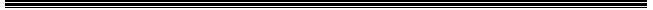 от 10 декабря 2018 г. №30-133 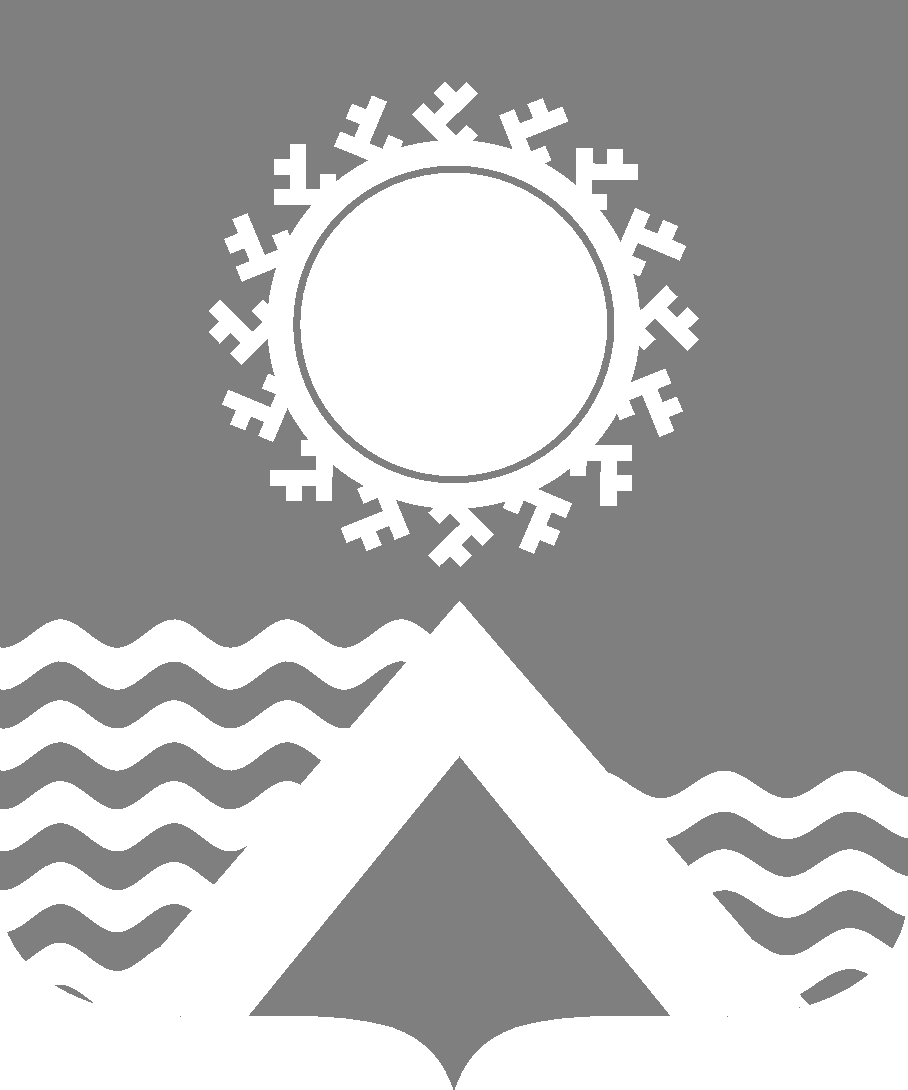 В соответствии с Бюджетным кодексом Российской Федерации, руководствуясь статьями 7, 60 Устава Светлогорского сельсовета Туруханского района Красноярского края, Светлогорский сельский Совет депутатов РЕШИЛ:1. Утвердить основные характеристики бюджета Светлогорского сельсовета на 2019 год: 1) прогнозируемый общий объем доходов бюджета Светлогорского сельсовета в сумме 41676,985 тыс. рублей;2) общий объем расходов бюджета Светлогорского сельсовета в сумме 41676,985 тыс. рублей;3) дефицит бюджета Светлогорского сельсовета в сумме 0,000 тыс. рублей; 4) источники внутреннего финансирования дефицита бюджета Светлогорского сельсовета в сумме 0,000 тыс. рублей согласно приложению № 1 к настоящему Решению.     2. Утвердить основные характеристики бюджета Светлогорского сельсовета на 2020 год и на 2021 год: 1) прогнозируемый общий объем доходов бюджета Светлогорского сельсовета на 2020 год в сумме 41681,565 тыс. рублей и на 2021 год в сумме 41528,125 тыс. рублей;2) общий объем расходов бюджета Светлогорского сельсовета на 2020 год в сумме  41681,565  тыс. рублей, в том числе условно утвержденные расходы в сумме 900,000 тыс. рублей и на 2021 год в сумме 41528,125  тыс. рублей, в том числе условно утвержденные расходы в сумме 1800,000 тыс. рублей;3) дефицит бюджета Светлогорского сельсовета на 2020 год в сумме 0,000 тыс. рублей и на 2021 год в сумме 0,000 тыс. рублей; 4) источники внутреннего финансирования дефицита бюджета Светлогорского сельсовета на 2020 год в сумме 0,000 тыс. рублей и на 2021 год в сумме 0,000 тыс. рублей согласно приложению № 1 к настоящему Решению.	3. Утвердить перечень главных администраторов доходов бюджета Светлогорского сельсовета и закрепленные за ними доходные источники согласно приложению № 2 к  настоящему  Решению.4. Утвердить главных администраторов источников внутреннего финансирования  дефицита бюджета Светлогорского сельсовета и закрепленные за ними источники внутреннего финансирования дефицита бюджета Светлогорского сельсовета согласно приложению № 3  к  настоящему  Решению.5. Утвердить доходы бюджета Светлогорского сельсовета на 2019 год согласно приложению  № 4 к настоящему Решению и на плановый период  2020 и 2021 годов согласно приложению № 5 к настоящему Решению.6. Утвердить в пределах общего объема расходов бюджета Светлогорского сельсовета, установленного пунктами 1, 2 настоящего Решения:1) распределение бюджетных ассигнований по разделам, подразделам, целевым статьям (муниципальным  программам  и непрограммным направлениям деятельности), группам и подгруппам видов расходов классификации расходов бюджета Светлогорского сельсовета на 2019 год согласно приложению № 6  к настоящему Решению;2) распределение бюджетных ассигнований по разделам, подразделам, целевым статьям (муниципальным  программам  и непрограммным направлениям деятельности), группам и подгруппам видов расходов классификации расходов бюджета Светлогорского сельсовета на плановый период 2020 и 2021 годов согласно приложению № 7 к настоящему Решению;3) распределение бюджетных ассигнований по целевым статьям (муниципальным  программам  и непрограммным направлениям деятельности), группам и подгруппам видов расходов, разделам, подразделам классификации расходов бюджета Светлогорского сельсовета на 2019 год согласно приложению № 8 к настоящему Решению;4) распределение бюджетных ассигнований по целевым статьям (муниципальным  программам  и непрограммным направлениям деятельности), группам и подгруппам видов расходов, разделам, подразделам классификации расходов бюджета Светлогорского сельсовета на плановый период 2020 и 2021 годов согласно приложению № 9 к настоящему Решению;5) ведомственную структуру расходов бюджета Светлогорского сельсовета на 2019 год согласно приложению № 10 к настоящему Решению;6) ведомственную структуру расходов бюджета Светлогорского сельсовета на плановый период 2020 и 2021 годов согласно приложению № 11 к настоящему Решению.7. Утвердить общий объем средств бюджета Светлогорского сельсовета на исполнение публичных нормативных обязательств Светлогорского сельсовета  на 2019 год в сумме 0,0 тыс. рублей, на 2020 год в сумме 0,0 тыс. рублей и на 2021 год в сумме 0,0 тыс. рублей.8. Установить, что администрация Светлогорского сельсовета вправе в ходе исполнения настоящего Решения вносить изменения в бюджетную роспись доходов и расходов бюджета Светлогорского сельсовета на 2019 год и плановый период 2020 и 2021 годов без внесения изменений в настоящее Решение:1) на сумму доходов, дополнительно полученных от платных услуг, оказываемых  муниципальными казенными учреждениями, безвозмездных поступлений от физических и юридических лиц, в том числе добровольных пожертвований, и от иной приносящей доход деятельности, осуществляемой муниципальными казенными учреждениями, сверх утвержденных настоящим Решением и (или) бюджетной сметой бюджетных ассигнований на обеспечение деятельности муниципальных казенных учреждений и направленных на финансирование расходов данных учреждений в соответствии с бюджетной сметой;2) на сумму остатков средств, полученных от платных услуг, оказываемых муниципальными казенными учреждениями, безвозмездных поступлений от физических и юридических лиц, в том числе добровольных пожертвований, и от иной приносящей доход деятельности, осуществляемой муниципальными казенными учреждениями, по состоянию на 1 января 2019 года, которые направляются на финансирование расходов данных учреждений в соответствии с бюджетной сметой;3) в случае получения субвенций, субсидий, иных межбюджетных трансфертов и безвозмездных поступлений от физических и юридических лиц, имеющих целевое назначение, сверх объемов, утвержденных решением о бюджете, а также в случае сокращения (возврата при отсутствии потребности) указанных средств;4) в пределах общего объема средств, предусмотренных настоящим Решением для финансирования мероприятий в рамках одной муниципальной программы муниципального образования Светлогорский сельсовет, после внесения изменений в указанную программу в установленном порядке;5) в случае исполнения исполнительных документов (за исключением судебных актов) и решений налоговых органов о взыскании налога, сбора, страхового взноса, пеней и штрафов, предусматривающих обращение взыскания на средства бюджета Светлогорского сельсовета;6) в случае внесения изменений Министерством финансов Российской Федерации в структуру, порядок формирования и применения кодов бюджетной классификации Российской Федерации, а также присвоения кодов составным частям бюджетной классификации Российской Федерации.9. Размеры денежного вознаграждения лиц, замещающих муниципальные должности, размеры должностных окладов по должностям муниципальной службы, проиндексированные в 2009, 2011, 2012, 2013, 2015, 2018 годах, увеличиваются (индексируются):в 2019 году на 4,3 процента с 1 октября 2019 года;в плановом периоде 2020 и 2021 годов на коэффициент, равный 1.10. Общая предельная штатная численность работников, замещающих муниципальные должности и должности муниципальной службы, в бюджете Светлогорского сельсовета принятая к финансовому обеспечению в 2019 году и плановом периоде 2020 и 2021 годов, составляет 5 штатные единицы. 11. Заработная плата работников муниципальных казенных учреждений Светлогорского сельсовета увеличивается (индексируется):в 2019 году на 4,3 процента с 1 октября 2019 года;в плановом периоде 2020 и 2021 годов на коэффициент, равный 1.12. Установить особенности исполнения бюджета Светлогорского сельсовета в 2019 году:	1) остатки средств бюджета Светлогорского сельсовета на 1 января 2019 года 
в полном объеме, за исключением неиспользованных остатков межбюджетных трансфертов, полученных из районного бюджета в форме субсидий, субвенций и иных межбюджетных трансфертов, имеющих целевое назначение, могут направляться на покрытие временных кассовых разрывов,  возникающих в ходе исполнения бюджета Светлогорского сельсовета в 2019 году;2) погашение кредиторской задолженности, сложившейся по принятым в предыдущие годы, фактически произведенным, но не оплаченным по состоянию на 1 января 2019 года обязательствам, производится главным распорядителем средств бюджета Светлогорского сельсовета за счет утвержденных им бюджетных ассигнований на 2019 год.13. Утвердить объем межбюджетных трансфертов из районного бюджета в 2019 году в сумме 35434,185 тыс. рублей, в 2020 году в сумме 35375,765 тыс. рублей, в 2021 году в сумме 35138,825 тыс. рублей, согласно приложению № 12 к настоящему Решению.14. Утвердить объем бюджетных ассигнований дорожного фонда бюджета Светлогорского сельсовета на 2019 год в сумме 1143,400 тыс. рублей, на 2020 году в сумме 1143,400 тыс. рублей, на 2021 году в сумме 1143,400 тыс. рублей.15. Утвердить предоставление субсидий:1) на возмещение затрат, возникающих в связи с оказанием банных услуг населению в 2019 году в сумме  1500,000 тыс. рублей, в 2020 году в сумме 1500,000  тыс. рублей, в 2021 году в сумме 1500,000 тыс. рублей;2) на возмещение части затрат по перевозке пассажиров автомобильным транспортом в 2019 году в сумме  586,611 тыс. рублей, в 2020 году в сумме 586,611 тыс. рублей, в 2021 году в сумме 586,611 тыс. рублей.16. Установить, что в расходной части бюджета Светлогорского сельсовета предусматривается резервный фонд администрации Светлогорского сельсовета на 2019 год и плановый период 2020 и 2021 годов в сумме 100,000 тыс. рублей ежегодно.17. 1) Установить верхний предел муниципального внутреннего долга Светлогорского сельсовета по долговым обязательствам Светлогорского сельсовета:на 1 января 2020 года в сумме 0,000 тыс. рублей, в том числе по муниципальным гарантиям 0,000 тыс. рублей; на 1 января 2021 года в сумме 0,000 тыс. рублей, в том числе по муниципальным гарантиям 0,000 тыс. рублей;на 1 января 2022 года в сумме 0,000 тыс. рублей, в том числе по муниципальным гарантиям 0,000 тыс. рублей.2) Установить предельный объем муниципального долга Светлогорского сельсовета в сумме:2,600 тыс. рублей на 2019 год;2,800 тыс. рублей на 2020 год;3,000 тыс. рублей на 2021 год.	18. Настоящее Решение подлежит официальному опубликованию в газете «Светлогорский Вестник» и вступает в силу с 1 января 2019 года, но не ранее дня, следующего за днем его официального опубликования.Председатель Светлогорскогосельского Совета депутатов						             Р.Х. ШариповГлава Светлогорского сельсовета                                                                          А.К. КришталюкО бюджете Светлогорского сельсовета на 2019 год и на плановый период 2020 и 2021 годовПриложение № 1Приложение № 1Приложение № 1Приложение № 1Приложение № 1Приложение № 1Приложение № 1к Решению Светлогорского сельского к Решению Светлогорского сельского к Решению Светлогорского сельского к Решению Светлогорского сельского Совета  депутатов от 10.12.2018 №30-133 Совета  депутатов от 10.12.2018 №30-133 Совета  депутатов от 10.12.2018 №30-133 Совета  депутатов от 10.12.2018 №30-133 Источники внутреннего финансирования дефицита бюджета Светлогорского сельсовета в 2019 год и плановом периоде 2020 и 2021 годовИсточники внутреннего финансирования дефицита бюджета Светлогорского сельсовета в 2019 год и плановом периоде 2020 и 2021 годовИсточники внутреннего финансирования дефицита бюджета Светлогорского сельсовета в 2019 год и плановом периоде 2020 и 2021 годовИсточники внутреннего финансирования дефицита бюджета Светлогорского сельсовета в 2019 год и плановом периоде 2020 и 2021 годовИсточники внутреннего финансирования дефицита бюджета Светлогорского сельсовета в 2019 год и плановом периоде 2020 и 2021 годовИсточники внутреннего финансирования дефицита бюджета Светлогорского сельсовета в 2019 год и плановом периоде 2020 и 2021 годовИсточники внутреннего финансирования дефицита бюджета Светлогорского сельсовета в 2019 год и плановом периоде 2020 и 2021 годовИсточники внутреннего финансирования дефицита бюджета Светлогорского сельсовета в 2019 год и плановом периоде 2020 и 2021 годовИсточники внутреннего финансирования дефицита бюджета Светлогорского сельсовета в 2019 год и плановом периоде 2020 и 2021 годовИсточники внутреннего финансирования дефицита бюджета Светлогорского сельсовета в 2019 год и плановом периоде 2020 и 2021 годов(тыс. рублей)(тыс. рублей)(тыс. рублей)Код Наименование кода поступлений в бюджет, группы, подгруппы, статьи, подстатьи, элемента, подвида, аналитической группы вида источников финансирования дефицитов бюджетовНаименование кода поступлений в бюджет, группы, подгруппы, статьи, подстатьи, элемента, подвида, аналитической группы вида источников финансирования дефицитов бюджетовНаименование кода поступлений в бюджет, группы, подгруппы, статьи, подстатьи, элемента, подвида, аналитической группы вида источников финансирования дефицитов бюджетовСуммаСуммаСуммаСуммаСуммаСуммаКод Наименование кода поступлений в бюджет, группы, подгруппы, статьи, подстатьи, элемента, подвида, аналитической группы вида источников финансирования дефицитов бюджетовНаименование кода поступлений в бюджет, группы, подгруппы, статьи, подстатьи, элемента, подвида, аналитической группы вида источников финансирования дефицитов бюджетовНаименование кода поступлений в бюджет, группы, подгруппы, статьи, подстатьи, элемента, подвида, аналитической группы вида источников финансирования дефицитов бюджетов2019 год2019 год2019 год2019 год2020 год2021 год1222333345556 01 00 00 00 00 0000 000ИСТОЧНИКИ ВНУТРЕННЕГО ФИНАНСИРОВАНИЯ ДЕФИЦИТОВ БЮДЖЕТОВИСТОЧНИКИ ВНУТРЕННЕГО ФИНАНСИРОВАНИЯ ДЕФИЦИТОВ БЮДЖЕТОВИСТОЧНИКИ ВНУТРЕННЕГО ФИНАНСИРОВАНИЯ ДЕФИЦИТОВ БЮДЖЕТОВ0,0000,0000,0000,0000,0000,000556 01 05 00 00 00 0000 000Изменение остатков средств на счетах по учету средств бюджетаИзменение остатков средств на счетах по учету средств бюджетаИзменение остатков средств на счетах по учету средств бюджета0,0000,0000,0000,0000,0000,000556 01 05 00 00 00 0000 500Увеличение остатков средств бюджетовУвеличение остатков средств бюджетовУвеличение остатков средств бюджетов-41 676,985-41 676,985-41 676,985-41 676,985-41 681,565-41 528,125556 01 05 02 00 00 0000 500Увеличение прочих остатков средств бюджетовУвеличение прочих остатков средств бюджетовУвеличение прочих остатков средств бюджетов-41 676,985-41 676,985-41 676,985-41 676,985-41 681,565-41 528,125556 01 05 02 01 00 0000 510Увеличение прочих остатков денежных средств бюджетовУвеличение прочих остатков денежных средств бюджетовУвеличение прочих остатков денежных средств бюджетов-41 676,985-41 676,985-41 676,985-41 676,985-41 681,565-41 528,125556 01 05 02 01 10 0000 510Увеличение прочих остатков денежных средств бюджетов сельских поселенийУвеличение прочих остатков денежных средств бюджетов сельских поселенийУвеличение прочих остатков денежных средств бюджетов сельских поселений-41 676,985-41 676,985-41 676,985-41 676,985-41 681,565-41 528,125556 01 05 00 00 00 0000 600Уменьшение остатков средств бюджетовУменьшение остатков средств бюджетовУменьшение остатков средств бюджетов41 676,98541 676,98541 676,98541 676,98541 681,56541 528,125556 01 05 02 00 00 0000 600Уменьшение прочих остатков средств бюджетовУменьшение прочих остатков средств бюджетовУменьшение прочих остатков средств бюджетов41 676,98541 676,98541 676,98541 676,98541 681,56541 528,125556 01 05 02 01 00 0000 610Уменьшение прочих остатков денежных средств бюджетовУменьшение прочих остатков денежных средств бюджетовУменьшение прочих остатков денежных средств бюджетов41 676,98541 676,98541 676,98541 676,98541 681,56541 528,125556 01 05 02 01 10 0000 610Уменьшение прочих остатков денежных средств бюджетов сельских поселенийУменьшение прочих остатков денежных средств бюджетов сельских поселенийУменьшение прочих остатков денежных средств бюджетов сельских поселений41 676,98541 676,98541 676,98541 676,98541 681,56541 528,125ВсегоВсегоВсегоВсего0,0000,0000,0000,0000,0000,000          Приложение № 2к Решению Светлогорского сельского Совета  депутатов от 10.12.2018 №30-133 Перечень главных администраторов доходов бюджета Светлогорского сельсоветаПеречень главных администраторов доходов бюджета Светлогорского сельсоветаПеречень главных администраторов доходов бюджета Светлогорского сельсоветаКод главного администратораКод классификации доходов бюджетаНаименование кода классификации доходов бюджета123556Администрация Светлогорского сельсовета Туруханского района Красноярского краяАдминистрация Светлогорского сельсовета Туруханского района Красноярского края5561 08 04 020 01 1000 110Государственная     пошлина     за     совершение нотариальных действий должностными лицами органов местного   самоуправления, уполномоченными    в соответствии с законодательными актами Российской Федерации на совершение нотариальных действий5561 08 04 020 01 4000 110Государственная пошлина за совершение нотариальных действий должностными лицами органов местного самоуправления, уполномоченными в соответствии с законодательными актами Российской Федерации на совершение нотариальных действий5561 11 09 045 10 0000 120Прочие поступления от использования имущества, находящегося в собственности сельских поселений (за исключением имущества муниципальных бюджетных и автономных учреждений, а также имущества муниципальных унитарных предприятий, в том числе казенных)5561 13 01 995 10 0000 130Прочие доходы от оказания платных услуг (работ) получателями средств бюджетов сельских поселений5561 16 90 050 10 0000 140Прочие поступления от денежных взысканий (штрафов) и иных сумм в возмещение ущерба, зачисляемые в бюджеты сельских поселений5561 17 01 050 10 0000 180Невыясненные поступления, зачисляемые в бюджеты сельских поселений5562 02 15 001 10 7601 150Дотации бюджетам сельских поселений на выравнивание бюджетной обеспеченности за счет средств краевого бюджета 5562 02 15 001 10 8101 150Дотации бюджетам сельских поселений на выравнивание бюджетной обеспеченности за счет средств районного бюджета 5562 02 30 024 10 7514 150Субвенции бюджетам сельских поселений на выполнение передаваемых полномочий субъектов Российской Федерации5562 02 35 118 10 0000 150Субвенции бюджетам сельских поселений на осуществление первичного воинского учета на территориях, где отсутствуют военные комиссариаты5562 02 40 014 10 8323 150Межбюджетные трансферты, передаваемые бюджетам сельских поселений из бюджетов муниципальных районов на осуществление части полномочий по решению вопросов местного значения в соответствии с заключенными соглашениями5562 02 49 999 10 7508 150Межбюджетные трансферты на содержание автомобильных дорог общего пользования местного значения сельских поселений за счет средств дорожного фонда Красноярского края в рамках подпрограммы "Развитие транспортного комплекса, обеспечение сохранности и модернизация автомобильных дорог Туруханского района" муниципальной программы Туруханского района "Развитие транспортной системы и связи Туруханского района"5562 02 49 999 10 8102 150Иной межбюджетный трансферт на обеспечение сбалансированности бюджетов сельских поселений 5562 02 49 999 10 8169 150Иной межбюджетный трансферт на реализацию мероприятий в рамках муниципальной программы Туруханского района "Защита населения и территорий Туруханского района от чрезвычайных ситуаций природного и техногенного характера"5562 02 49 999 10 8186 150Иной межбюджетный трансферт на реализацию мероприятий в рамках подпрограммы "Развитие массовой физической культуры и спорта" муниципальной программы Туруханского района "Развитие физической культуры, спорта в Туруханском районе"5562 02 49 999 10 8301 150Иной межбюджетный трансферт на реализацию мероприятий в рамках подпрограммы "Организация проведения капитального ремонта жилищного фонда и общего имущества в многоквартирных домах, расположенных на территории Туруханского района" муниципальной программы "Реформирование и модернизация жилищно-коммунального хозяйства и повышение энергетической эффективности на территории Туруханского района"5562 04 05 020 10 0000 150Поступления от денежных пожертвований, предоставляемых негосударственными организациями получателям средств бюджетов сельских поселений5562 07 05 030 10 0000 150Прочие безвозмездные поступления в бюджеты сельских поселений5562 08 05 000 10 0000 150Перечисления из бюджетов сельских поселений (в бюджеты поселений) для осуществления возврата (зачета) излишне уплаченных или излишне взысканных сумм налогов, сборов и иных платежей, а также сумм процентов за несвоевременное осуществление такого возврата и процентов, начисленных на излишне взысканные суммы5562 18 05 030 10 0000 150
Доходы бюджетов сельских поселений от возврата иными организациями остатков субсидий прошлых лет5562 19 60 010 10 0000 150Возврат прочих остатков субсидий, субвенций и иных межбюджетных трансфертов, имеющих целевое назначение, прошлых лет из бюджетов сельских поселений          Приложение № 3к Решению Светлогорского сельского Совета  депутатов от 10.12.2018 №30-133 Главные администраторы источников внутреннего финансирования дефицита бюджета Светлогорского сельсоветаГлавные администраторы источников внутреннего финансирования дефицита бюджета Светлогорского сельсоветаГлавные администраторы источников внутреннего финансирования дефицита бюджета Светлогорского сельсоветаКод главного администратораКод классификации источников финансирования дефицита  бюджета Наименование кода группы, подгруппы, статьи, вида источника финансирования дефицита бюджета, кода классификации операций сектора государственного управления, относящихся к источникам финансирования дефицитов бюджетов Российской Федерации 123556Администрация Светлогорского сельсовета Туруханского района Красноярского краяАдминистрация Светлогорского сельсовета Туруханского района Красноярского края55601 05 02 01 10 0000 510Увеличение прочих остатков денежных средств бюджетов сельских поселений556 01 05 02 01 10 0000 610Уменьшение прочих остатков денежных средств бюджетов сельских поселений          Приложение № 4          Приложение № 4к Решению Светлогорского сельского к Решению Светлогорского сельского Совета  депутатов от 10.12.2018 №30-133 Совета  депутатов от 10.12.2018 №30-133 Доходы бюджета Светлогорского сельсовета на 2019 годДоходы бюджета Светлогорского сельсовета на 2019 годДоходы бюджета Светлогорского сельсовета на 2019 годДоходы бюджета Светлогорского сельсовета на 2019 годДоходы бюджета Светлогорского сельсовета на 2019 годДоходы бюджета Светлогорского сельсовета на 2019 год(тыс. рублей)Код классификации доходов бюджетаКод классификации доходов бюджетаКод классификации доходов бюджетаНаименование кода классификации доходов бюджетаНаименование кода классификации доходов бюджетаСумма на                                                                      2019  годКод главного администратораКод группы/код подгруппы/код статьи/ код подстатьи/код элемента/ код группы подвида/код аналитической группы подвидаКод группы/код подгруппы/код статьи/ код подстатьи/код элемента/ код группы подвида/код аналитической группы подвидаНаименование кода классификации доходов бюджетаНаименование кода классификации доходов бюджетаСумма на                                                                      2019  год1223340001 00 00 000 00 0000 0001 00 00 000 00 0000 000НАЛОГОВЫЕ И НЕНАЛОГОВЫЕ ДОХОДЫНАЛОГОВЫЕ И НЕНАЛОГОВЫЕ ДОХОДЫ6 242,8001821 01 02 000 01 0000 1101 01 02 000 01 0000 110НАЛОГ НА ДОХОДЫ ФИЗИЧЕСКИХ ЛИЦ НАЛОГ НА ДОХОДЫ ФИЗИЧЕСКИХ ЛИЦ 1 178,1001821 01 02 010 01 0000 1101 01 02 010 01 0000 110Налог на доходы физических лиц с доходов, источником которых является налоговый агент, за исключением доходов, в отношении которых исчисление и уплата налога осуществляются в соответствии со статьями 227, 227.1 и 228 Налогового кодекса Российской ФедерациНалог на доходы физических лиц с доходов, источником которых является налоговый агент, за исключением доходов, в отношении которых исчисление и уплата налога осуществляются в соответствии со статьями 227, 227.1 и 228 Налогового кодекса Российской Федераци1 178,1000001 03 00 000 00 0000 0001 03 00 000 00 0000 000НАЛОГИ НА ТОВАРЫ (РАБОТЫ, УСЛУГИ), РЕАЛИЗУЕМЫЕ НА ТЕРРИТОРИИ РОССИЙСКОЙ ФЕДЕРАЦИИНАЛОГИ НА ТОВАРЫ (РАБОТЫ, УСЛУГИ), РЕАЛИЗУЕМЫЕ НА ТЕРРИТОРИИ РОССИЙСКОЙ ФЕДЕРАЦИИ50,7001001 03 02 000 01 0000 1101 03 02 000 01 0000 110Акцизы по подакцизным товарам (продукции), производимым на территории Российской ФедерацииАкцизы по подакцизным товарам (продукции), производимым на территории Российской Федерации50,7001001 03 02 230 01 0000 1101 03 02 230 01 0000 110Доходы от уплаты акцизов на дизельное топливо, подлежащие распределению между бюджетами субъектов Российской Федерации и местными бюджетами с учетом установленных дифференцированных нормативов отчислений в местные бюджетыДоходы от уплаты акцизов на дизельное топливо, подлежащие распределению между бюджетами субъектов Российской Федерации и местными бюджетами с учетом установленных дифференцированных нормативов отчислений в местные бюджеты18,4001001 03 02 240 01 0000 1101 03 02 240 01 0000 110Доходы от уплаты акцизов на моторные масла для дизельных и (или) карбюраторных (инжекторных) двигателей, подлежащие распределению между бюджетами субъектов Российской Федерации и местными бюджетами с учетом установленных дифференцированных нормативов отчислений в местные бюджетыДоходы от уплаты акцизов на моторные масла для дизельных и (или) карбюраторных (инжекторных) двигателей, подлежащие распределению между бюджетами субъектов Российской Федерации и местными бюджетами с учетом установленных дифференцированных нормативов отчислений в местные бюджеты0,1001001 03 02 250 01 0000 1101 03 02 250 01 0000 110Доходы от уплаты акцизов на автомобильный бензин, подлежащие распределению между бюджетами субъектов Российской Федерации и местными бюджетами с учетом установленных дифференцированных нормативов отчислений в местные бюджетыДоходы от уплаты акцизов на автомобильный бензин, подлежащие распределению между бюджетами субъектов Российской Федерации и местными бюджетами с учетом установленных дифференцированных нормативов отчислений в местные бюджеты35,6001001 03 02 260 01 0000 1101 03 02 260 01 0000 110Доходы от уплаты акцизов на прямогонный бензин, подлежащие распределению между бюджетами субъектов Российской Федерации и местными бюджетами с учетом установленных дифференцированных нормативов отчислений в местные бюджетыДоходы от уплаты акцизов на прямогонный бензин, подлежащие распределению между бюджетами субъектов Российской Федерации и местными бюджетами с учетом установленных дифференцированных нормативов отчислений в местные бюджеты-3,4000001 06 00 000 00 0000 0001 06 00 000 00 0000 000НАЛОГИ НА ИМУЩЕСТВОНАЛОГИ НА ИМУЩЕСТВО362,0001821 06 01 000 00 0000 1101 06 01 000 00 0000 110Налог на имущество физических лицНалог на имущество физических лиц342,0001821 06 01 030 10 0000 1101 06 01 030 10 0000 110Налог на имущество физических лиц, взимаемый по ставкам, применяемым к объектам налогообложения, расположенным в границах сельских поселенийНалог на имущество физических лиц, взимаемый по ставкам, применяемым к объектам налогообложения, расположенным в границах сельских поселений342,0001821 06 06 000 00 0000 1101 06 06 000 00 0000 110Земельный налогЗемельный налог20,0001821 06 06 030 00 0000 1101 06 06 030 00 0000 110Земельный налог с организацийЗемельный налог с организаций18,0001821 06 06 033 10 0000 1101 06 06 033 10 0000 110Земельный налог с организаций, обладающих земельным участком, расположенным в границах сельских поселенийЗемельный налог с организаций, обладающих земельным участком, расположенным в границах сельских поселений18,0001821 06 06 040 00 0000 1101 06 06 040 00 0000 110Земельный налог с физических лицЗемельный налог с физических лиц2,0001821 06 06 043 10 0000 1101 06 06 043 10 0000 110Земельный налог с физических лиц, обладающих земельным участком, расположенным в границах сельских поселенийЗемельный налог с физических лиц, обладающих земельным участком, расположенным в границах сельских поселений2,0000001 08 00 000 00 0000 1101 08 00 000 00 0000 110ГОСУДАРСТВЕННАЯ ПОШЛИНАГОСУДАРСТВЕННАЯ ПОШЛИНА80,0005561 08 04 020 01 1000 1101 08 04 020 01 1000 110Государственная пошлина за совершение нотариальных действий должностными лицами органов местного самоуправления, уполномоченными в соответствии с законодательными актами Российской Федерации на совершение нотариальных действийГосударственная пошлина за совершение нотариальных действий должностными лицами органов местного самоуправления, уполномоченными в соответствии с законодательными актами Российской Федерации на совершение нотариальных действий80,0000001 11 00 000 00 0000 0001 11 00 000 00 0000 000
ДОХОДЫ ОТ ИСПОЛЬЗОВАНИЯ ИМУЩЕСТВА, НАХОДЯЩЕГОСЯ В ГОСУДАРСТВЕННОЙ И МУНИЦИПАЛЬНОЙ СОБСТВЕННОСТИ
ДОХОДЫ ОТ ИСПОЛЬЗОВАНИЯ ИМУЩЕСТВА, НАХОДЯЩЕГОСЯ В ГОСУДАРСТВЕННОЙ И МУНИЦИПАЛЬНОЙ СОБСТВЕННОСТИ4 572,0005561 11 09 000 00 0000 1201 11 09 000 00 0000 120Прочие доходы от использования имущества и прав, находящихся в государственной и муниципальной собственности (за исключением имущества бюджетных и автономных учреждений, а также имущества государственных и муниципальных унитарных предприятий, в том числе казенных)Прочие доходы от использования имущества и прав, находящихся в государственной и муниципальной собственности (за исключением имущества бюджетных и автономных учреждений, а также имущества государственных и муниципальных унитарных предприятий, в том числе казенных)4 572,0005561 11 09 045 10 0000 1201 11 09 045 10 0000 120Прочие поступления от использования имущества, находящегося в собственности сельских поселений (за исключением имущества муниципальных бюджетных и автономных учреждений, а также имущества муниципальных унитарных предприятий, в том числе казенных)Прочие поступления от использования имущества, находящегося в собственности сельских поселений (за исключением имущества муниципальных бюджетных и автономных учреждений, а также имущества муниципальных унитарных предприятий, в том числе казенных)4 572,0000002 00 00 000 00 0000 0002 00 00 000 00 0000 000БЕЗВОЗМЕЗДНЫЕ ПОСТУПЛЕНИЯБЕЗВОЗМЕЗДНЫЕ ПОСТУПЛЕНИЯ35 434,1855562 02 00 000 00 0000 0002 02 00 000 00 0000 000БЕЗВОЗМЕЗДНЫЕ ПОСТУПЛЕНИЯ ОТ ДРУГИХ БЮДЖЕТОВ БЮДЖЕТНОЙ СИСТЕМЫ РОССИЙСКОЙ ФЕДЕРАЦИИБЕЗВОЗМЕЗДНЫЕ ПОСТУПЛЕНИЯ ОТ ДРУГИХ БЮДЖЕТОВ БЮДЖЕТНОЙ СИСТЕМЫ РОССИЙСКОЙ ФЕДЕРАЦИИ35 434,1855562 02 15 001 10 7601 1502 02 15 001 10 7601 150Дотации бюджетам сельских поселений на выравнивание бюджетной обеспеченности за счет средств краевого бюджета Дотации бюджетам сельских поселений на выравнивание бюджетной обеспеченности за счет средств краевого бюджета 278,4105562 02 30 024 10 7514 1502 02 30 024 10 7514 150Субвенции бюджетам сельских поселений на выполнение передаваемых полномочий субъектов Российской ФедерацииСубвенции бюджетам сельских поселений на выполнение передаваемых полномочий субъектов Российской Федерации5,9315562 02 35 118 10 0000 1502 02 35 118 10 0000 150Субвенции бюджетам сельских поселений на осуществление первичного воинского учета на территориях, где отсутствуют военные комиссариатыСубвенции бюджетам сельских поселений на осуществление первичного воинского учета на территориях, где отсутствуют военные комиссариаты148,8605562 02 40 000 00 0000 1502 02 40 000 00 0000 150Иные межбюджетные трансфертыИные межбюджетные трансферты35 000,9845562 02 40 014 10 8323 1502 02 40 014 10 8323 150Межбюджетные трансферты, передаваемые бюджетам сельских поселений из бюджетов муниципальных районов на осуществление части полномочий по решению вопросов местного значения в соответствии с заключенными соглашениямиМежбюджетные трансферты, передаваемые бюджетам сельских поселений из бюджетов муниципальных районов на осуществление части полномочий по решению вопросов местного значения в соответствии с заключенными соглашениями586,6115562 02 49 999 10 0000 1502 02 49 999 10 0000 150Прочие межбюджетные трансферты, передаваемые бюджетам сельских поселенийПрочие межбюджетные трансферты, передаваемые бюджетам сельских поселений34 414,3735562 02 49 999 10 7508 1502 02 49 999 10 7508 150Межбюджетные трансферты на содержание автомобильных дорог общего пользования местного значения сельских поселений за счет средств дорожного фонда Красноярского края в рамках подпрограммы "Развитие транспортного комплекса, обеспечение сохранности и модернизация автомобильных дорог Туруханского района" муниципальной программы Туруханского района "Развитие транспортной системы и связи Туруханского района"Межбюджетные трансферты на содержание автомобильных дорог общего пользования местного значения сельских поселений за счет средств дорожного фонда Красноярского края в рамках подпрограммы "Развитие транспортного комплекса, обеспечение сохранности и модернизация автомобильных дорог Туруханского района" муниципальной программы Туруханского района "Развитие транспортной системы и связи Туруханского района"1 143,4005562 02 49 999 10 8102 1502 02 49 999 10 8102 150Иной межбюджетный трансферт на обеспечение сбалансированности бюджетов сельских поселений Иной межбюджетный трансферт на обеспечение сбалансированности бюджетов сельских поселений 32 032,4735562 02 49 999 10 8169 1502 02 49 999 10 8169 150Иной межбюджетный трансферт на реализацию мероприятий в рамках муниципальной программы Туруханского района "Защита населения и территорий Туруханского района от чрезвычайных ситуаций природного и техногенного характера"Иной межбюджетный трансферт на реализацию мероприятий в рамках муниципальной программы Туруханского района "Защита населения и территорий Туруханского района от чрезвычайных ситуаций природного и техногенного характера"100,0005562 02 49 999 10 8186 1502 02 49 999 10 8186 150Иной межбюджетный трансферт на реализацию мероприятий в рамках подпрограммы "Развитие массовой физической культуры и спорта" муниципальной программы Туруханского района "Развитие физической культуры, спорта в Туруханском районе"Иной межбюджетный трансферт на реализацию мероприятий в рамках подпрограммы "Развитие массовой физической культуры и спорта" муниципальной программы Туруханского района "Развитие физической культуры, спорта в Туруханском районе"468,5005562 02 49 999 10 8301 1502 02 49 999 10 8301 150Иной межбюджетный трансферт на реализацию мероприятий в рамках подпрограммы "Организация проведения капитального ремонта жилищного фонда и общего имущества в многоквартирных домах, расположенных на территории Туруханского района" муниципальной программы "Реформирование и модернизация жилищно-коммунального хозяйства и повышение энергетической эффективности на территории Туруханского района"Иной межбюджетный трансферт на реализацию мероприятий в рамках подпрограммы "Организация проведения капитального ремонта жилищного фонда и общего имущества в многоквартирных домах, расположенных на территории Туруханского района" муниципальной программы "Реформирование и модернизация жилищно-коммунального хозяйства и повышение энергетической эффективности на территории Туруханского района"670,000Всего41 676,985Приложение № 5Приложение № 5Приложение № 5к Решению Светлогорского сельского к Решению Светлогорского сельского к Решению Светлогорского сельского Совета  депутатов от 10.12.2018 №30-133 Совета  депутатов от 10.12.2018 №30-133 Совета  депутатов от 10.12.2018 №30-133 Доходы бюджета Светлогорского сельсовета на плановый период 2020 и 2021 годовДоходы бюджета Светлогорского сельсовета на плановый период 2020 и 2021 годовДоходы бюджета Светлогорского сельсовета на плановый период 2020 и 2021 годовДоходы бюджета Светлогорского сельсовета на плановый период 2020 и 2021 годовДоходы бюджета Светлогорского сельсовета на плановый период 2020 и 2021 годовДоходы бюджета Светлогорского сельсовета на плановый период 2020 и 2021 годовДоходы бюджета Светлогорского сельсовета на плановый период 2020 и 2021 годовДоходы бюджета Светлогорского сельсовета на плановый период 2020 и 2021 годов(тыс. рублей)Код классификации доходов бюджетаКод классификации доходов бюджетаКод классификации доходов бюджетаНаименование кода классификации доходов бюджетаНаименование кода классификации доходов бюджетаНаименование кода классификации доходов бюджетаСумма на                                                                      2020 годСумма на                                                                      2021 годКод главного администратораКод группы/код подгруппы/код статьи/ код подстатьи/код элемента/ код группы подвида/код аналитической группы подвидаКод группы/код подгруппы/код статьи/ код подстатьи/код элемента/ код группы подвида/код аналитической группы подвидаНаименование кода классификации доходов бюджетаНаименование кода классификации доходов бюджетаНаименование кода классификации доходов бюджетаСумма на                                                                      2020 годСумма на                                                                      2021 год122333450001 00 00 000 00 0000 0001 00 00 000 00 0000 000НАЛОГОВЫЕ И НЕНАЛОГОВЫЕ ДОХОДЫНАЛОГОВЫЕ И НЕНАЛОГОВЫЕ ДОХОДЫНАЛОГОВЫЕ И НЕНАЛОГОВЫЕ ДОХОДЫ6 305,8006 389,3001821 01 02 000 01 0000 1101 01 02 000 01 0000 110НАЛОГ НА ДОХОДЫ ФИЗИЧЕСКИХ ЛИЦ НАЛОГ НА ДОХОДЫ ФИЗИЧЕСКИХ ЛИЦ НАЛОГ НА ДОХОДЫ ФИЗИЧЕСКИХ ЛИЦ 1 225,2001 288,9001821 01 02 010 01 0000 1101 01 02 010 01 0000 110Налог на доходы физических лиц с доходов, источником которых является налоговый агент, за исключением доходов, в отношении которых исчисление и уплата налога осуществляются в соответствии со статьями 227, 227.1 и 228 Налогового кодекса Российской ФедерациНалог на доходы физических лиц с доходов, источником которых является налоговый агент, за исключением доходов, в отношении которых исчисление и уплата налога осуществляются в соответствии со статьями 227, 227.1 и 228 Налогового кодекса Российской ФедерациНалог на доходы физических лиц с доходов, источником которых является налоговый агент, за исключением доходов, в отношении которых исчисление и уплата налога осуществляются в соответствии со статьями 227, 227.1 и 228 Налогового кодекса Российской Федераци1 225,2001 288,9000001 03 00 000 00 0000 0001 03 00 000 00 0000 000НАЛОГИ НА ТОВАРЫ (РАБОТЫ, УСЛУГИ), РЕАЛИЗУЕМЫЕ НА ТЕРРИТОРИИ РОССИЙСКОЙ ФЕДЕРАЦИИНАЛОГИ НА ТОВАРЫ (РАБОТЫ, УСЛУГИ), РЕАЛИЗУЕМЫЕ НА ТЕРРИТОРИИ РОССИЙСКОЙ ФЕДЕРАЦИИНАЛОГИ НА ТОВАРЫ (РАБОТЫ, УСЛУГИ), РЕАЛИЗУЕМЫЕ НА ТЕРРИТОРИИ РОССИЙСКОЙ ФЕДЕРАЦИИ52,30054,4001001 03 02 000 01 0000 1101 03 02 000 01 0000 110Акцизы по подакцизным товарам (продукции), производимым на территории Российской ФедерацииАкцизы по подакцизным товарам (продукции), производимым на территории Российской ФедерацииАкцизы по подакцизным товарам (продукции), производимым на территории Российской Федерации52,30054,4001001 03 02 230 01 0000 1101 03 02 230 01 0000 110Доходы от уплаты акцизов на дизельное топливо, подлежащие распределению между бюджетами субъектов Российской Федерации и местными бюджетами с учетом установленных дифференцированных нормативов отчислений в местные бюджетыДоходы от уплаты акцизов на дизельное топливо, подлежащие распределению между бюджетами субъектов Российской Федерации и местными бюджетами с учетом установленных дифференцированных нормативов отчислений в местные бюджетыДоходы от уплаты акцизов на дизельное топливо, подлежащие распределению между бюджетами субъектов Российской Федерации и местными бюджетами с учетом установленных дифференцированных нормативов отчислений в местные бюджеты18,99019,7301001 03 02 240 01 0000 1101 03 02 240 01 0000 110Доходы от уплаты акцизов на моторные масла для дизельных и (или) карбюраторных (инжекторных) двигателей, подлежащие распределению между бюджетами субъектов Российской Федерации и местными бюджетами с учетом установленных дифференцированных нормативов отчислений в местные бюджетыДоходы от уплаты акцизов на моторные масла для дизельных и (или) карбюраторных (инжекторных) двигателей, подлежащие распределению между бюджетами субъектов Российской Федерации и местными бюджетами с учетом установленных дифференцированных нормативов отчислений в местные бюджетыДоходы от уплаты акцизов на моторные масла для дизельных и (или) карбюраторных (инжекторных) двигателей, подлежащие распределению между бюджетами субъектов Российской Федерации и местными бюджетами с учетом установленных дифференцированных нормативов отчислений в местные бюджеты0,1100,1201001 03 02 250 01 0000 1101 03 02 250 01 0000 110Доходы от уплаты акцизов на автомобильный бензин, подлежащие распределению между бюджетами субъектов Российской Федерации и местными бюджетами с учетом установленных дифференцированных нормативов отчислений в местные бюджетыДоходы от уплаты акцизов на автомобильный бензин, подлежащие распределению между бюджетами субъектов Российской Федерации и местными бюджетами с учетом установленных дифференцированных нормативов отчислений в местные бюджетыДоходы от уплаты акцизов на автомобильный бензин, подлежащие распределению между бюджетами субъектов Российской Федерации и местными бюджетами с учетом установленных дифференцированных нормативов отчислений в местные бюджеты36,71038,1801001 03 02 260 01 0000 1101 03 02 260 01 0000 110Доходы от уплаты акцизов на прямогонный бензин, подлежащие распределению между бюджетами субъектов Российской Федерации и местными бюджетами с учетом установленных дифференцированных нормативов отчислений в местные бюджетыДоходы от уплаты акцизов на прямогонный бензин, подлежащие распределению между бюджетами субъектов Российской Федерации и местными бюджетами с учетом установленных дифференцированных нормативов отчислений в местные бюджетыДоходы от уплаты акцизов на прямогонный бензин, подлежащие распределению между бюджетами субъектов Российской Федерации и местными бюджетами с учетом установленных дифференцированных нормативов отчислений в местные бюджеты-3,510-3,6300001 06 00 000 00 0000 0001 06 00 000 00 0000 000НАЛОГИ НА ИМУЩЕСТВОНАЛОГИ НА ИМУЩЕСТВОНАЛОГИ НА ИМУЩЕСТВО373,700388,2001821 06 01 000 00 0000 1101 06 01 000 00 0000 110Налог на имущество физических лицНалог на имущество физических лицНалог на имущество физических лиц353,000366,7001821 06 01 030 10 0000 1101 06 01 030 10 0000 110Налог на имущество физических лиц, взимаемый по ставкам, применяемым к объектам налогообложения, расположенным в границах сельских поселенийНалог на имущество физических лиц, взимаемый по ставкам, применяемым к объектам налогообложения, расположенным в границах сельских поселенийНалог на имущество физических лиц, взимаемый по ставкам, применяемым к объектам налогообложения, расположенным в границах сельских поселений353,000366,7001821 06 06 000 00 0000 1101 06 06 000 00 0000 110Земельный налогЗемельный налогЗемельный налог20,70021,5001821 06 06 030 00 0000 1101 06 06 030 00 0000 110Земельный налог с организацийЗемельный налог с организацийЗемельный налог с организаций18,70019,0001821 06 06 033 10 0000 1101 06 06 033 10 0000 110Земельный налог с организаций, обладающих земельным участком, расположенным в границах сельских поселенийЗемельный налог с организаций, обладающих земельным участком, расположенным в границах сельских поселенийЗемельный налог с организаций, обладающих земельным участком, расположенным в границах сельских поселений18,70019,0001821 06 06 040 00 0000 1101 06 06 040 00 0000 110Земельный налог с физических лицЗемельный налог с физических лицЗемельный налог с физических лиц2,0002,5001821 06 06 043 10 0000 1101 06 06 043 10 0000 110Земельный налог с физических лиц, обладающих земельным участком, расположенным в границах сельских поселенийЗемельный налог с физических лиц, обладающих земельным участком, расположенным в границах сельских поселенийЗемельный налог с физических лиц, обладающих земельным участком, расположенным в границах сельских поселений2,0002,5000001 08 00 000 00 0000 1101 08 00 000 00 0000 110ГОСУДАРСТВЕННАЯ ПОШЛИНАГОСУДАРСТВЕННАЯ ПОШЛИНАГОСУДАРСТВЕННАЯ ПОШЛИНА82,60085,8005561 08 04 020 01 1000 1101 08 04 020 01 1000 110Государственная пошлина за совершение нотариальных действий должностными лицами органов местного самоуправления, уполномоченными в соответствии с законодательными актами Российской Федерации на совершение нотариальных действийГосударственная пошлина за совершение нотариальных действий должностными лицами органов местного самоуправления, уполномоченными в соответствии с законодательными актами Российской Федерации на совершение нотариальных действийГосударственная пошлина за совершение нотариальных действий должностными лицами органов местного самоуправления, уполномоченными в соответствии с законодательными актами Российской Федерации на совершение нотариальных действий82,60085,8000001 11 00 000 00 0000 0001 11 00 000 00 0000 000
ДОХОДЫ ОТ ИСПОЛЬЗОВАНИЯ ИМУЩЕСТВА, НАХОДЯЩЕГОСЯ В ГОСУДАРСТВЕННОЙ И МУНИЦИПАЛЬНОЙ СОБСТВЕННОСТИ
ДОХОДЫ ОТ ИСПОЛЬЗОВАНИЯ ИМУЩЕСТВА, НАХОДЯЩЕГОСЯ В ГОСУДАРСТВЕННОЙ И МУНИЦИПАЛЬНОЙ СОБСТВЕННОСТИ
ДОХОДЫ ОТ ИСПОЛЬЗОВАНИЯ ИМУЩЕСТВА, НАХОДЯЩЕГОСЯ В ГОСУДАРСТВЕННОЙ И МУНИЦИПАЛЬНОЙ СОБСТВЕННОСТИ4 572,0004 572,0005561 11 09 000 00 0000 1201 11 09 000 00 0000 120Прочие доходы от использования имущества и прав, находящихся в государственной и муниципальной собственности (за исключением имущества бюджетных и автономных учреждений, а также имущества государственных и муниципальных унитарных предприятий, в том числе казенных)Прочие доходы от использования имущества и прав, находящихся в государственной и муниципальной собственности (за исключением имущества бюджетных и автономных учреждений, а также имущества государственных и муниципальных унитарных предприятий, в том числе казенных)Прочие доходы от использования имущества и прав, находящихся в государственной и муниципальной собственности (за исключением имущества бюджетных и автономных учреждений, а также имущества государственных и муниципальных унитарных предприятий, в том числе казенных)4 572,0004 572,0005561 11 09 045 10 0000 1201 11 09 045 10 0000 120Прочие поступления от использования имущества, находящегося в собственности сельских поселений (за исключением имущества муниципальных бюджетных и автономных учреждений, а также имущества муниципальных унитарных предприятий, в том числе казенных)Прочие поступления от использования имущества, находящегося в собственности сельских поселений (за исключением имущества муниципальных бюджетных и автономных учреждений, а также имущества муниципальных унитарных предприятий, в том числе казенных)Прочие поступления от использования имущества, находящегося в собственности сельских поселений (за исключением имущества муниципальных бюджетных и автономных учреждений, а также имущества муниципальных унитарных предприятий, в том числе казенных)4 572,0004 572,0000002 00 00 000 00 0000 0002 00 00 000 00 0000 000БЕЗВОЗМЕЗДНЫЕ ПОСТУПЛЕНИЯБЕЗВОЗМЕЗДНЫЕ ПОСТУПЛЕНИЯБЕЗВОЗМЕЗДНЫЕ ПОСТУПЛЕНИЯ35 375,76535 138,8255562 02 00 000 00 0000 0002 02 00 000 00 0000 000БЕЗВОЗМЕЗДНЫЕ ПОСТУПЛЕНИЯ ОТ ДРУГИХ БЮДЖЕТОВ БЮДЖЕТНОЙ СИСТЕМЫ РОССИЙСКОЙ ФЕДЕРАЦИИБЕЗВОЗМЕЗДНЫЕ ПОСТУПЛЕНИЯ ОТ ДРУГИХ БЮДЖЕТОВ БЮДЖЕТНОЙ СИСТЕМЫ РОССИЙСКОЙ ФЕДЕРАЦИИБЕЗВОЗМЕЗДНЫЕ ПОСТУПЛЕНИЯ ОТ ДРУГИХ БЮДЖЕТОВ БЮДЖЕТНОЙ СИСТЕМЫ РОССИЙСКОЙ ФЕДЕРАЦИИ35 375,76535 138,8255562 02 15 001 10 7601 1502 02 15 001 10 7601 150Дотации бюджетам сельских поселений на выравнивание бюджетной обеспеченности за счет средств краевого бюджета Дотации бюджетам сельских поселений на выравнивание бюджетной обеспеченности за счет средств краевого бюджета Дотации бюджетам сельских поселений на выравнивание бюджетной обеспеченности за счет средств краевого бюджета 204,997204,9975562 02 30 024 10 7514 1502 02 30 024 10 7514 150Субвенции бюджетам сельских поселений на выполнение передаваемых полномочий субъектов Российской ФедерацииСубвенции бюджетам сельских поселений на выполнение передаваемых полномочий субъектов Российской ФедерацииСубвенции бюджетам сельских поселений на выполнение передаваемых полномочий субъектов Российской Федерации5,9315,9315562 02 35 118 10 0000 1502 02 35 118 10 0000 150Субвенции бюджетам сельских поселений на осуществление первичного воинского учета на территориях, где отсутствуют военные комиссариатыСубвенции бюджетам сельских поселений на осуществление первичного воинского учета на территориях, где отсутствуют военные комиссариатыСубвенции бюджетам сельских поселений на осуществление первичного воинского учета на территориях, где отсутствуют военные комиссариаты153,4400,0005562 02 40 000 00 0000 1502 02 40 000 00 0000 150Иные межбюджетные трансфертыИные межбюджетные трансфертыИные межбюджетные трансферты35 011,39734 927,8975562 02 40 014 10 8323 1502 02 40 014 10 8323 150Межбюджетные трансферты на содержание автомобильных дорог общего пользования местного значения сельских поселений за счет средств дорожного фонда Красноярского края в рамках подпрограммы "Развитие транспортного комплекса, обеспечение сохранности и модернизация автомобильных дорог Туруханского района" муниципальной программы Туруханского района "Развитие транспортной системы и связи Туруханского района"Межбюджетные трансферты на содержание автомобильных дорог общего пользования местного значения сельских поселений за счет средств дорожного фонда Красноярского края в рамках подпрограммы "Развитие транспортного комплекса, обеспечение сохранности и модернизация автомобильных дорог Туруханского района" муниципальной программы Туруханского района "Развитие транспортной системы и связи Туруханского района"Межбюджетные трансферты на содержание автомобильных дорог общего пользования местного значения сельских поселений за счет средств дорожного фонда Красноярского края в рамках подпрограммы "Развитие транспортного комплекса, обеспечение сохранности и модернизация автомобильных дорог Туруханского района" муниципальной программы Туруханского района "Развитие транспортной системы и связи Туруханского района"586,611586,6115562 02 49 999 10 0000 1502 02 49 999 10 0000 150Прочие межбюджетные трансферты, передаваемые бюджетам сельских поселенийПрочие межбюджетные трансферты, передаваемые бюджетам сельских поселенийПрочие межбюджетные трансферты, передаваемые бюджетам сельских поселений34 424,78634 341,2865562 02 49 999 10 8102 1502 02 49 999 10 8102 150Иной межбюджетный трансферт на обеспечение сбалансированности бюджетов сельских поселений Иной межбюджетный трансферт на обеспечение сбалансированности бюджетов сельских поселений Иной межбюджетный трансферт на обеспечение сбалансированности бюджетов сельских поселений 32 042,88631 959,3865562 02 49 999 10 8169 1502 02 49 999 10 8169 150Иной межбюджетный трансферт на реализацию мероприятий в рамках муниципальной программы Туруханского района "Защита населения и территорий Туруханского района от чрезвычайных ситуаций природного и техногенного характера"Иной межбюджетный трансферт на реализацию мероприятий в рамках муниципальной программы Туруханского района "Защита населения и территорий Туруханского района от чрезвычайных ситуаций природного и техногенного характера"Иной межбюджетный трансферт на реализацию мероприятий в рамках муниципальной программы Туруханского района "Защита населения и территорий Туруханского района от чрезвычайных ситуаций природного и техногенного характера"100,000100,0005562 02 49 999 10 8186 1502 02 49 999 10 8186 150Иной межбюджетный трансферт на реализацию мероприятий в рамках подпрограммы "Развитие массовой физической культуры и спорта" муниципальной программы Туруханского района "Развитие физической культуры, спорта в Туруханском районе"Иной межбюджетный трансферт на реализацию мероприятий в рамках подпрограммы "Развитие массовой физической культуры и спорта" муниципальной программы Туруханского района "Развитие физической культуры, спорта в Туруханском районе"Иной межбюджетный трансферт на реализацию мероприятий в рамках подпрограммы "Развитие массовой физической культуры и спорта" муниципальной программы Туруханского района "Развитие физической культуры, спорта в Туруханском районе"468,500468,5005562 02 49 999 10 8301 1502 02 49 999 10 8301 150Иной межбюджетный трансферт на реализацию мероприятий в рамках подпрограммы "Организация проведения капитального ремонта жилищного фонда и общего имущества в многоквартирных домах, расположенных на территории Туруханского района" муниципальной программы "Реформирование и модернизация жилищно-коммунального хозяйства и повышение энергетической эффективности на территории Туруханского района"Иной межбюджетный трансферт на реализацию мероприятий в рамках подпрограммы "Организация проведения капитального ремонта жилищного фонда и общего имущества в многоквартирных домах, расположенных на территории Туруханского района" муниципальной программы "Реформирование и модернизация жилищно-коммунального хозяйства и повышение энергетической эффективности на территории Туруханского района"Иной межбюджетный трансферт на реализацию мероприятий в рамках подпрограммы "Организация проведения капитального ремонта жилищного фонда и общего имущества в многоквартирных домах, расположенных на территории Туруханского района" муниципальной программы "Реформирование и модернизация жилищно-коммунального хозяйства и повышение энергетической эффективности на территории Туруханского района"670,000670,000Всего41 681,56541 528,125Приложение № 6Приложение № 6к Решению Светлогорского сельского к Решению Светлогорского сельского Совета  депутатов от 10.12.2018 №30-133 Совета  депутатов от 10.12.2018 №30-133 Распределение бюджетных ассигнований по разделам, подразделам, целевым статьям (муниципальным  программам  и непрограммным направлениям деятельности), группам и подгруппам видов расходов классификации расходов бюджета Светлогорского сельсовета на 2019 годРаспределение бюджетных ассигнований по разделам, подразделам, целевым статьям (муниципальным  программам  и непрограммным направлениям деятельности), группам и подгруппам видов расходов классификации расходов бюджета Светлогорского сельсовета на 2019 годРаспределение бюджетных ассигнований по разделам, подразделам, целевым статьям (муниципальным  программам  и непрограммным направлениям деятельности), группам и подгруппам видов расходов классификации расходов бюджета Светлогорского сельсовета на 2019 годРаспределение бюджетных ассигнований по разделам, подразделам, целевым статьям (муниципальным  программам  и непрограммным направлениям деятельности), группам и подгруппам видов расходов классификации расходов бюджета Светлогорского сельсовета на 2019 годРаспределение бюджетных ассигнований по разделам, подразделам, целевым статьям (муниципальным  программам  и непрограммным направлениям деятельности), группам и подгруппам видов расходов классификации расходов бюджета Светлогорского сельсовета на 2019 годРаспределение бюджетных ассигнований по разделам, подразделам, целевым статьям (муниципальным  программам  и непрограммным направлениям деятельности), группам и подгруппам видов расходов классификации расходов бюджета Светлогорского сельсовета на 2019 год(тыс. рублей)Наименование главных распорядителей и наименование показателей бюджетной классификацииРаздел- подразделЦелевая статьяВид расходовВид расходовСумма на 2019 год123445Администрация Светлогорского сельсоветаОБЩЕГОСУДАРСТВЕННЫЕ ВОПРОСЫ010015 524,669Функционирование высшего должностного лица субъекта Российской Федерации и муниципального образования01021 380,000Непрограммные расходы010290000000001 380,000Глава муниципального образования в рамках непрограммных расходов010291100901101 380,000Расходы на выплаты персоналу в целях обеспечения выполнения функций государственными (муниципальными) органами, казенными учреждениями, органами управления государственными внебюджетными фондами010291100901101001001 380,000Расходы на выплаты персоналу государственных (муниципальных) органов010291100901101201201 380,000Функционирование Правительства Российской Федерации, высших исполнительных органов государственной власти субъектов Российской Федерации, местных администраций010413 908,738Непрограммные расходы0104900000000013 908,738Руководство и управление в сфере установленных функций местных администраций в рамках непрограммных расходов0104921009021013 908,738Расходы на выплаты персоналу в целях обеспечения выполнения функций государственными (муниципальными) органами, казенными учреждениями, органами управления государственными внебюджетными фондами010492100902101001009 932,041Расходы на выплаты персоналу государственных (муниципальных) органов010492100902101201209 932,041Закупка товаров, работ и услуг для обеспечения государственных (муниципальных) нужд010492100902102002003 955,597Иные закупки товаров, работ и услуг для обеспечения государственных (муниципальных) нужд010492100902102402403 955,597Иные бюджетные ассигнования0104921009021080080021,100Уплата налогов, сборов и иных платежей0104921009021085085021,100Обеспечение деятельности финансовых, налоговых и таможенных органов и органов финансового (финансово-бюджетного) надзора0106130,000Непрограммные расходы01069000000000130,000Межбюджетные трансферты в рамках непрограммных расходов01069340090340130,000Закупка товаров, работ и услуг для обеспечения государственных (муниципальных) нужд01069340090340200200130,000Иные закупки товаров, работ и услуг для обеспечения государственных (муниципальных) нужд01069340090340240240130,000Резервные фонды0111100,000Непрограммные расходы01119000000000100,000Резервные фонды в рамках непрограммных расходов01119310090310100,000Иные бюджетные ассигнования01119310090310800800100,000Резервные средства01119310090310870870100,000Другие общегосударственные вопросы01135,931Непрограммные расходы011390000000005,931Расходы на выполнение государственных полномочий по созданию и обеспечению деятельности административных комиссий в рамках непрограммных расходов011393200751405,931Закупка товаров, работ и услуг для обеспечения государственных (муниципальных) нужд010693400903402002005,931Иные закупки товаров, работ и услуг для обеспечения государственных (муниципальных) нужд010693400903402402405,931НАЦИОНАЛЬНАЯ ОБОРОНА0200148,860Мобилизационная и вневойсковая подготовка0203148,860Непрограммные расходы02039000000000148,860Осуществление первичного воинского учета на территориях, где отсутствуют военные комиссариаты в рамках непрограммных расходов02039330051180148,860Расходы на выплаты персоналу в целях обеспечения выполнения функций государственными (муниципальными) органами, казенными учреждениями, органами управления государственными внебюджетными фондами02039330051180100100148,860Расходы на выплаты персоналу государственных (муниципальных) органов02039330051180120120148,860НАЦИОНАЛЬНАЯ БЕЗОПАСНОСТЬ И ПРАВООХРАНИТЕЛЬНАЯ ДЕЯТЕЛЬНОСТЬ03001 302,000Обеспечение пожарной безопасности03101 300,000Непрограммные расходы031090000000001 300,000Мероприятия по обеспечению первичных мер пожарной безопасности в рамках непрограммных расходов03109350081690100,000Закупка товаров, работ и услуг для обеспечения государственных (муниципальных) нужд03109350081690200200100,000Иные закупки товаров, работ и услуг для обеспечения государственных (муниципальных) нужд03109350081690240240100,000Пожарная безопасность в рамках непрограммных расходов031093500903501 200,000Закупка товаров, работ и услуг для обеспечения государственных (муниципальных) нужд031093500903502002001 200,000Иные закупки товаров, работ и услуг для обеспечения государственных (муниципальных) нужд031093500903502402401 200,000Другие вопросы в области национальной безопасности и правоохранительной деятельности03142,000Муниципальная программа «Профилактика терроризма и экстремизма на территории муниципального образования Светлогорский сельсовет Туруханского района Красноярского края»031405110904102,000Закупка товаров, работ и услуг для обеспечения государственных (муниципальных) нужд031405110904102002002,000Иные закупки товаров, работ и услуг для обеспечения государственных (муниципальных) нужд031405110904102402402,000НАЦИОНАЛЬНАЯ ЭКОНОМИКА04001 780,711Транспорт0408586,611Муниципальная программа "Создание комфортной и безопасной среды проживания на территории поселка Светлогорск"04080200000000586,611Подпрограмма "Дороги местного значения и транспортные услуги"04080230000000586,611Предоставление субсидий на возмещение части затрат по перевозке пассажиров автомобильным транспортом в рамках подпрограммы "Дороги местного значения и транспортные услуги" муниципальной программы "Создание комфортной и безопасной среды проживания на территории поселка Светлогорск"04080230083230586,611Иные бюджетные ассигнования04080230083230800800586,611Субсидии юридическим лицам (кроме некоммерческих организаций), индивидуальным предпринимателям, физическим лицам - производителям товаров, работ, услуг04080230083230810810586,611Дорожное хозяйство (дорожные фонды)04091 194,100Муниципальная программа "Создание комфортной и безопасной среды проживания на территории поселка Светлогорск"040902000000001 194,100Подпрограмма "Дороги местного значения и транспортные услуги"040902300000001 194,100Расходы на содержание автомобильных дорог общего пользования местного значения за счет средств дорожного фонда Красноярского края в рамках подпрограммы "Дороги местного значения и транспортные услуги" муниципальной программы "Создание комфортной и безопасной среды проживания на территории поселка Светлогорск"040902300750801 143,400Закупка товаров, работ и услуг для обеспечения государственных (муниципальных) нужд040902300750802002001 143,400Иные закупки товаров, работ и услуг для обеспечения государственных (муниципальных) нужд040902300750802402401 143,400Содержание дорог в рамках подпрограммы "Дороги местного значения и транспортные услуги" муниципальной программы "Создание комфортной и безопасной среды проживания на территории поселка Светлогорск"0409023009069032,406Закупка товаров, работ и услуг для обеспечения государственных (муниципальных) нужд0409023009069020020032,406Иные закупки товаров, работ и услуг для обеспечения государственных (муниципальных) нужд0409023009069024024032,406Софинансирование расходов на осуществление дорожной деятельности в отношении автомобильных дорог общего пользования местного значения за счет средств местного бюджета в рамках подпрограммы "Дороги местного значения и транспортные услуги" муниципальной программы "Создание комфортной и безопасной среды проживания на территории поселка Светлогорск"0409023009069118,294Закупка товаров, работ и услуг для обеспечения государственных (муниципальных) нужд0409023009069120020018,294Иные закупки товаров, работ и услуг для обеспечения государственных (муниципальных) нужд0409023009069124024018,294ЖИЛИЩНО-КОММУНАЛЬНОЕ ХОЗЯЙСТВО05006 391,280Жилищное хозяйство0501865,000Муниципальная программа "Создание комфортной и безопасной среды проживания на территории поселка Светлогорск"05010200000000865,000Подпрограмма "Жилищно-коммунальное хозяйство" муниципальной программы "Создание комфортной и безопасной среды проживания на территории поселка Светлогорск"05010210000000865,000Взносы на капитальный ремонт общего имущества в МКД в рамках подпрограммы "Жилищно-коммунальное хозяйство" муниципальной программы "Создание комфортной и безопасной среды проживания на территории поселка Светлогорск"05010210083010670,000Закупка товаров, работ и услуг для обеспечения государственных (муниципальных) нужд05010210083010200200670,000Иные закупки товаров, работ и услуг для обеспечения государственных (муниципальных) нужд05010210083010240240670,000Прочие мероприятия в сфере жилищно-коммунального хозяйства в рамках подпрограммы "Жилищно-коммунальное хозяйство" муниципальной программы "Создание комфортной и безопасной среды проживания на территории поселка Светлогорск"05010210090630195,000Закупка товаров, работ и услуг для обеспечения государственных (муниципальных) нужд05010210090630200200195,000Иные закупки товаров, работ и услуг для обеспечения государственных (муниципальных) нужд05010210090630240240195,000Коммунальное хозяйство05022 150,000Муниципальная программа "Создание комфортной и безопасной среды проживания на территории поселка Светлогорск"050202000000002 150,000Подпрограмма "Жилищно-коммунальное хозяйство" муниципальной программы "Создание комфортной и безопасной среды проживания на территории поселка Светлогорск"050202100000002 150,000Содержание муниципальной бани в рамках подпрограммы "Жилищно-коммунальное хозяйство" муниципальной программы "Создание комфортной и безопасной среды проживания на территории поселка Светлогорск"050202100906101 500,000Иные бюджетные ассигнования050202100906108008001 500,000Субсидии юридическим лицам (кроме некоммерческих организаций), индивидуальным предпринимателям, физическим лицам - производителям товаров, работ, услуг050202100906108108101 500,000Вывоз ТБО в рамках подпрограммы "Жилищно-коммунальное хозяйство" муниципальной программы "Создание комфортной и безопасной среды проживания на территории поселка Светлогорск"05020210090620650,000Закупка товаров, работ и услуг для обеспечения государственных (муниципальных) нужд05020210090620200200650,000Иные закупки товаров, работ и услуг для обеспечения государственных (муниципальных) нужд05020210090620240240650,000Благоустройство05033 376,280Муниципальная программа "Создание комфортной и безопасной среды проживания на территории поселка Светлогорск"050302000000003 376,280Подпрограмма "Благоустройство на территории поселка Светлогорск"050302200000003 376,280Уличное освещение в рамках подпрограммы "Благоустройство на территории поселка Светлогорск" муниципальной программы "Создание комфортной и безопасной среды проживания на территории поселка Светлогорск"05030220090640500,000Закупка товаров, работ и услуг для обеспечения государственных (муниципальных) нужд05030220090640200200500,000Иные закупки товаров, работ и услуг для обеспечения государственных (муниципальных) нужд05030220090640240240500,000Содержание мест захоронения в рамках подпрограммы "Благоустройство на территории поселка Светлогорск" муниципальной программы "Создание комфортной и безопасной среды проживания на территории поселка Светлогорск"05030220090650508,000Закупка товаров, работ и услуг для обеспечения государственных (муниципальных) нужд05030220090650200200508,000Иные закупки товаров, работ и услуг для обеспечения государственных (муниципальных) нужд05030220090650240240508,000Мероприятия по облагораживанию внешнего вида поселка в рамках подпрограммы "Благоустройство на территории поселка Светлогорск" муниципальной программы "Создание комфортной и безопасной среды проживания на территории поселка Светлогорск"05030220090660740,000Закупка товаров, работ и услуг для обеспечения государственных (муниципальных) нужд05030220090660200200740,000Иные закупки товаров, работ и услуг для обеспечения государственных (муниципальных) нужд05030220090660240240740,000Прочие мероприятия по благоустройству в рамках подпрограммы "Благоустройство на территории поселка Светлогорск" муниципальной программы "Создание комфортной и безопасной среды проживания на территории поселка Светлогорск"050302200906701 628,280Закупка товаров, работ и услуг для обеспечения государственных (муниципальных) нужд050302200906702002001 628,280Иные закупки товаров, работ и услуг для обеспечения государственных (муниципальных) нужд050302200906702402401 628,280КУЛЬТУРА, КИНЕМАТОГРАФИЯ08009 187,960Культура08019 187,960Муниципальная программа "Развитие культуры на территории поселка Светлогорск"080103000000009 187,960Подпрограмма "Культура на территории поселка Светлогорск"080103100000009 187,960Обеспечение деятельности подведомственных учреждений в рамках подпрограммы "Культура на территории поселка Светлогорск" муниципальной программы "Развитие культуры на территории поселка Светлогорск"080103100907109 187,960Межбюджетные трансферты080103100907105005009 187,960Иные межбюджетные трансферты080103100907105405409 187,960ФИЗИЧЕСКАЯ КУЛЬТУРА И СПОРТ11007 341,505Физическая культура11017 341,505Муниципальная программа "Развитие физической культуры и спорта на территории поселка Светлогорск "110101000000007 341,505Проведение физкультурно-массовых мероприятий в поселениях Туруханского района в рамках муниципальной программы "Развитие физической культуры и спорта на территории поселка Светлогорск"11010110081860468,500Закупка товаров, работ и услуг для обеспечения государственных (муниципальных) нужд11010110081860200200468,500Иные закупки товаров, работ и услуг для обеспечения государственных (муниципальных) нужд11010110081860240240468,500Обеспечение деятельности подведомственных учреждений в рамках муниципальной программы "Развитие физической культуры и спорта на территории поселка Светлогорск"110101100905106 873,005Расходы на выплаты персоналу в целях обеспечения выполнения функций государственными (муниципальными) органами, казенными учреждениями, органами управления государственными внебюджетными фондами110101100905101001005 364,000Расходы на выплаты персоналу казенных учреждений110101100905101101105 364,000Закупка товаров, работ и услуг для обеспечения государственных (муниципальных) нужд110101100905102002001 505,005Иные закупки товаров, работ и услуг для обеспечения государственных (муниципальных) нужд110101100905102402401 505,005Иные бюджетные ассигнования110101100905108008004,000Уплата налогов, сборов и иных платежей110101100905108508504,000ВСЕГО:41 676,985Приложение № 7Приложение № 7к Решению Светлогорского сельского к Решению Светлогорского сельского Совета  депутатов от 10.12.2018 №30-133 Совета  депутатов от 10.12.2018 №30-133 Распределение бюджетных ассигнований по разделам, подразделам, целевым статьям (муниципальным  программам  и непрограммным направлениям деятельности), группам и подгруппам видов расходов классификации расходов бюджета Светлогорского сельсовета на плановый период 2020 и 2021 годовРаспределение бюджетных ассигнований по разделам, подразделам, целевым статьям (муниципальным  программам  и непрограммным направлениям деятельности), группам и подгруппам видов расходов классификации расходов бюджета Светлогорского сельсовета на плановый период 2020 и 2021 годовРаспределение бюджетных ассигнований по разделам, подразделам, целевым статьям (муниципальным  программам  и непрограммным направлениям деятельности), группам и подгруппам видов расходов классификации расходов бюджета Светлогорского сельсовета на плановый период 2020 и 2021 годовРаспределение бюджетных ассигнований по разделам, подразделам, целевым статьям (муниципальным  программам  и непрограммным направлениям деятельности), группам и подгруппам видов расходов классификации расходов бюджета Светлогорского сельсовета на плановый период 2020 и 2021 годовРаспределение бюджетных ассигнований по разделам, подразделам, целевым статьям (муниципальным  программам  и непрограммным направлениям деятельности), группам и подгруппам видов расходов классификации расходов бюджета Светлогорского сельсовета на плановый период 2020 и 2021 годовРаспределение бюджетных ассигнований по разделам, подразделам, целевым статьям (муниципальным  программам  и непрограммным направлениям деятельности), группам и подгруппам видов расходов классификации расходов бюджета Светлогорского сельсовета на плановый период 2020 и 2021 годовРаспределение бюджетных ассигнований по разделам, подразделам, целевым статьям (муниципальным  программам  и непрограммным направлениям деятельности), группам и подгруппам видов расходов классификации расходов бюджета Светлогорского сельсовета на плановый период 2020 и 2021 годов(тыс. рублей)Наименование главных распорядителей и наименование показателей бюджетной классификацииРаздел- подразделЦелевая статьяВид расхо довСумма на 2020 годСумма на 2020 годСумма на 2021 год1234556Администрация Светлогорского сельсоветаОБЩЕГОСУДАРСТВЕННЫЕ ВОПРОСЫ010014623,06914623,06913720,969Функционирование высшего должностного лица субъекта Российской Федерации и муниципального образования01021380,0001380,0001380,000Непрограммные расходы010290000000001380,0001380,0001380,000Глава муниципального образования в рамках непрограммных расходов010291100901101380,0001380,0001380,000Расходы на выплаты персоналу в целях обеспечения выполнения функций государственными (муниципальными) органами, казенными учреждениями, органами управления государственными внебюджетными фондами010291100901101001380,0001380,0001380,000Расходы на выплаты персоналу государственных (муниципальных) органов010291100901101201380,0001380,0001380,000Функционирование Правительства Российской Федерации, высших исполнительных органов государственной власти субъектов Российской Федерации, местных администраций010413007,13813007,13812105,038Непрограммные расходы0104900000000013007,13813007,13812105,038Руководство и управление в сфере установленных функций местных администраций в рамках непрограммных расходов0104921009021013007,13813007,13812105,038Расходы на выплаты персоналу в целях обеспечения выполнения функций государственными (муниципальными) органами, казенными учреждениями, органами управления государственными внебюджетными фондами010492100902101009932,0419932,0419332,041Расходы на выплаты персоналу государственных (муниципальных) органов010492100902101209932,0419932,0419332,041Закупка товаров, работ и услуг для обеспечения государственных (муниципальных) нужд010492100902102003055,5973055,5972755,597Иные закупки товаров, работ и услуг для обеспечения государственных (муниципальных) нужд010492100902102403055,5973055,5972755,597Иные бюджетные ассигнования0104921009021080019,50019,50017,400Уплата налогов, сборов и иных платежей0104921009021085019,50019,50017,400Обеспечение деятельности финансовых, налоговых и таможенных органов и органов финансового (финансово-бюджетного) надзора0106130,000130,000130,000Непрограммные расходы01069000000000130,000130,000130,000Межбюджетные трансферты в рамках непрограммных расходов01069340090340130,000130,000130,000Закупка товаров, работ и услуг для обеспечения государственных (муниципальных) нужд01069340090340200130,000130,000130,000Иные закупки товаров, работ и услуг для обеспечения государственных (муниципальных) нужд01069340090340240130,000130,000130,000Резервные фонды0111100,000100,000100,000Непрограммные расходы01119000000000100,000100,000100,000Резервные фонды в рамках непрограммных расходов01119310090310100,000100,000100,000Иные бюджетные ассигнования01119310090310800100,000100,000100,000Резервные средства01119310090310870100,000100,000100,000Другие общегосударственные вопросы01135,9315,9315,931Непрограммные расходы011390000000005,9315,9315,931Расходы на выполнение государственных полномочий по созданию и обеспечению деятельности административных комиссий в рамках непрограммных расходов011393200751405,9315,9315,931Иные бюджетные ассигнования011393200751408005,9315,9315,931Резервные средства011393200751408705,9315,9315,931НАЦИОНАЛЬНАЯ ОБОРОНА0200153,440153,4400,000Мобилизационная и вневойсковая подготовка0203153,440153,4400,000Непрограммные расходы02039000000000153,440153,4400,000Осуществление первичного воинского учета на территориях, где отсутствуют военные комиссариаты в рамках непрограммных расходов02039330051180153,440153,4400,000Расходы на выплаты персоналу в целях обеспечения выполнения функций государственными (муниципальными) органами, казенными учреждениями, органами управления государственными внебюджетными фондами02039330051180100153,440153,4400,000Расходы на выплаты персоналу государственных (муниципальных) органов02039330051180120153,440153,4400,000НАЦИОНАЛЬНАЯ БЕЗОПАСНОСТЬ И ПРАВООХРАНИТЕЛЬНАЯ ДЕЯТЕЛЬНОСТЬ03001302,0001302,0001302,000Обеспечение пожарной безопасности03101300,0001300,0001300,000Непрограммные расходы031090000000001300,0001300,0001300,000Мероприятия по обеспечению первичных мер пожарной безопасности в рамках непрограммных расходов03109350081690100,000100,000100,000Закупка товаров, работ и услуг для обеспечения государственных (муниципальных) нужд03109350081690200100,000100,000100,000Иные закупки товаров, работ и услуг для обеспечения государственных (муниципальных) нужд03109350081690240100,000100,000100,000Пожарная безопасность в рамках непрограммных расходов031093500903501200,0001200,0001200,000Закупка товаров, работ и услуг для обеспечения государственных (муниципальных) нужд031093500903502001200,0001200,0001200,000Иные закупки товаров, работ и услуг для обеспечения государственных (муниципальных) нужд031093500903502401200,0001200,0001200,000Другие вопросы в области национальной безопасности и правоохранительной деятельности03142,0002,0002,000Муниципальная программа «Профилактика терроризма и экстремизма на территории муниципального образования Светлогорский сельсовет Туруханского района Красноярского края»031405110904102,0002,0002,000Закупка товаров, работ и услуг для обеспечения государственных (муниципальных) нужд031405110904102002,0002,0002,000Иные закупки товаров, работ и услуг для обеспечения государственных (муниципальных) нужд031405110904102402,0002,0002,000НАЦИОНАЛЬНАЯ ЭКОНОМИКА04001782,3111782,3111784,411Транспорт0408586,611586,611586,611Муниципальная программа "Создание комфортной и безопасной среды проживания на территории поселка Светлогорск"04080200000000586,611586,611586,611Подпрограмма "Дороги местного значения и транспортные услуги"04080230000000586,611586,611586,611Предоставление субсидий на возмещение части затрат по перевозке пассажиров автомобильным транспортом в рамках подпрограммы "Дороги местного значения и транспортные услуги" муниципальной программы "Создание комфортной и безопасной среды проживания на территории поселка Светлогорск"04080230083230586,611586,611586,611Иные бюджетные ассигнования04080230083230800586,611586,611586,611Субсидии юридическим лицам (кроме некоммерческих организаций), индивидуальным предпринимателям, физическим лицам - производителям товаров, работ, услуг04080230083230810586,611586,611586,611Дорожное хозяйство (дорожные фонды)04091195,7001195,7001197,800Муниципальная программа "Создание комфортной и безопасной среды проживания на территории поселка Светлогорск"040902000000001195,7001195,7001197,800Подпрограмма "Дороги местного значения и транспортные услуги"040902300000001195,7001195,7001197,800Расходы на содержание автомобильных дорог общего пользования местного значения за счет средств дорожного фонда Красноярского края в рамках подпрограммы "Дороги местного значения и транспортные услуги" муниципальной программы "Создание комфортной и безопасной среды проживания на территории поселка Светлогорск"040902300750801143,4001143,4001143,400Закупка товаров, работ и услуг для обеспечения государственных (муниципальных) нужд040902300750802001143,4001143,4001143,400Иные закупки товаров, работ и услуг для обеспечения государственных (муниципальных) нужд040902300750802401143,4001143,4001143,400Содержание дорог в рамках подпрограммы "Дороги местного значения и транспортные услуги" муниципальной программы "Создание комфортной и безопасной среды проживания на территории поселка Светлогорск"0409023009069034,00634,00636,106Закупка товаров, работ и услуг для обеспечения государственных (муниципальных) нужд0409023009069020034,00634,00636,106Иные закупки товаров, работ и услуг для обеспечения государственных (муниципальных) нужд0409023009069024034,00634,00636,106Софинансирование расходов на осуществление дорожной деятельности в отношении автомобильных дорог общего пользования местного значения за счет средств местного бюджета в рамках подпрограммы "Дороги местного значения и транспортные услуги" муниципальной программы "Создание комфортной и безопасной среды проживания на территории поселка Светлогорск"0409023009069118,29418,29418,294Закупка товаров, работ и услуг для обеспечения государственных (муниципальных) нужд0409023009069120018,29418,29418,294Иные закупки товаров, работ и услуг для обеспечения государственных (муниципальных) нужд0409023009069124018,29418,29418,294ЖИЛИЩНО-КОММУНАЛЬНОЕ ХОЗЯЙСТВО05006391,2806391,2806391,280Жилищное хозяйство0501865,000865,000865,000Муниципальная программа "Создание комфортной и безопасной среды проживания на территории поселка Светлогорск"05010200000000865,000865,000865,000Подпрограмма "Жилищно-коммунальное хозяйство" муниципальной программы "Создание комфортной и безопасной среды проживания на территории поселка Светлогорск"05010210000000865,000865,000865,000Взносы на капитальный ремонт общего имущества в МКД в рамках подпрограммы "Жилищно-коммунальное хозяйство" муниципальной программы "Создание комфортной и безопасной среды проживания на территории поселка Светлогорск"05010210083010670,000670,000670,000Закупка товаров, работ и услуг для обеспечения государственных (муниципальных) нужд05010210083010200670,000670,000670,000Иные закупки товаров, работ и услуг для обеспечения государственных (муниципальных) нужд05010210083010240670,000670,000670,000Прочие мероприятия в сфере жилищно-коммунального хозяйства в рамках подпрограммы "Жилищно-коммунальное хозяйство" муниципальной программы "Создание комфортной и безопасной среды проживания на территории поселка Светлогорск"05010210090630195,000195,000195,000Закупка товаров, работ и услуг для обеспечения государственных (муниципальных) нужд05010210090630200195,000195,000195,000Иные закупки товаров, работ и услуг для обеспечения государственных (муниципальных) нужд05010210090630240195,000195,000195,000Коммунальное хозяйство05022150,0002150,0002150,000Муниципальная программа "Создание комфортной и безопасной среды проживания на территории поселка Светлогорск"050202000000002150,0002150,0002150,000Подпрограмма "Жилищно-коммунальное хозяйство" муниципальной программы "Создание комфортной и безопасной среды проживания на территории поселка Светлогорск"050202100000002150,0002150,0002150,000Содержание муниципальной бани в рамках подпрограммы "Жилищно-коммунальное хозяйство" муниципальной программы "Создание комфортной и безопасной среды проживания на территории поселка Светлогорск"050202100906101500,0001500,0001500,000Иные бюджетные ассигнования050202100906108001500,0001500,0001500,000Субсидии юридическим лицам (кроме некоммерческих организаций), индивидуальным предпринимателям, физическим лицам - производителям товаров, работ, услуг050202100906108101500,0001500,0001500,000Вывоз ТБО в рамках подпрограммы "Жилищно-коммунальное хозяйство" муниципальной программы "Создание комфортной и безопасной среды проживания на территории поселка Светлогорск"05020210090620650,000650,000650,000Закупка товаров, работ и услуг для обеспечения государственных (муниципальных) нужд05020210090620200650,000650,000650,000Иные закупки товаров, работ и услуг для обеспечения государственных (муниципальных) нужд05020210090620240650,000650,000650,000Благоустройство05033376,2803376,2803376,280Муниципальная программа "Создание комфортной и безопасной среды проживания на территории поселка Светлогорск"050302000000003376,2803376,2803376,280Подпрограмма "Благоустройство на территории поселка Светлогорск"050302200000003376,2803376,2803376,280Уличное освещение в рамках подпрограммы "Благоустройство на территории поселка Светлогорск" муниципальной программы "Создание комфортной и безопасной среды проживания на территории поселка Светлогорск"05030220090640500,000500,000500,000Закупка товаров, работ и услуг для обеспечения государственных (муниципальных) нужд05030220090640200500,000500,000500,000Иные закупки товаров, работ и услуг для обеспечения государственных (муниципальных) нужд05030220090640240500,000500,000500,000Содержание мест захоронения в рамках подпрограммы "Благоустройство на территории поселка Светлогорск" муниципальной программы "Создание комфортной и безопасной среды проживания на территории поселка Светлогорск"05030220090650508,000508,000508,000Закупка товаров, работ и услуг для обеспечения государственных (муниципальных) нужд05030220090650200508,000508,000508,000Иные закупки товаров, работ и услуг для обеспечения государственных (муниципальных) нужд05030220090650240508,000508,000508,000Мероприятия по облагораживанию внешнего вида поселка в рамках подпрограммы "Благоустройство на территории поселка Светлогорск" муниципальной программы "Создание комфортной и безопасной среды проживания на территории поселка Светлогорск"05030220090660740,000740,000740,000Закупка товаров, работ и услуг для обеспечения государственных (муниципальных) нужд05030220090660200740,000740,000740,000Иные закупки товаров, работ и услуг для обеспечения государственных (муниципальных) нужд05030220090660240740,000740,000740,000Прочие мероприятия по благоустройству в рамках подпрограммы "Благоустройство на территории поселка Светлогорск" муниципальной программы "Создание комфортной и безопасной среды проживания на территории поселка Светлогорск"050302200906701628,2801628,2801628,280Закупка товаров, работ и услуг для обеспечения государственных (муниципальных) нужд050302200906702001628,2801628,2801628,280Иные закупки товаров, работ и услуг для обеспечения государственных (муниципальных) нужд050302200906702401628,2801628,2801628,280КУЛЬТУРА, КИНЕМАТОГРАФИЯ08009187,9609187,9609187,960Культура08019187,9609187,9609187,960Муниципальная программа "Развитие культуры на территории поселка Светлогорск"080103000000009187,9609187,9609187,960Подпрограмма "Культура на территории поселка Светлогорск"080103100000009187,9609187,9609187,960Обеспечение деятельности подведомственных учреждений в рамках подпрограммы "Культура на территории поселка Светлогорск" муниципальной программы "Развитие культуры на территории поселка Светлогорск"080103100907109187,9609187,9609187,960Расходы на выплаты персоналу в целях обеспечения выполнения функций государственными (муниципальными) органами, казенными учреждениями, органами управления государственными внебюджетными фондами080103100907101007604,9607604,9607604,960Расходы на выплаты персоналу казенных учреждений080103100907101107604,9607604,9607604,960Закупка товаров, работ и услуг для обеспечения государственных (муниципальных) нужд080103100907102001583,0001583,0001583,000Иные закупки товаров, работ и услуг для обеспечения государственных (муниципальных) нужд080103100907102401583,0001583,0001583,000ФИЗИЧЕСКАЯ КУЛЬТУРА И СПОРТ11007341,5057341,5057341,505Физическая культура11017341,5057341,5057341,505Муниципальная программа "Развитие физической культуры и спорта на территории поселка Светлогорск "110101000000007341,5057341,5057341,505Проведение физкультурно-массовых мероприятий в поселениях Туруханского района в рамках муниципальной программы "Развитие физической культуры и спорта на территории поселка Светлогорск"11010110081860468,500468,500468,500Закупка товаров, работ и услуг для обеспечения государственных (муниципальных) нужд11010110081860200468,500468,500468,500Иные закупки товаров, работ и услуг для обеспечения государственных (муниципальных) нужд11010110081860240468,500468,500468,500Обеспечение деятельности подведомственных учреждений в рамках муниципальной программы "Развитие физической культуры и спорта на территории поселка Светлогорск"110101100905106873,0056873,0056873,005Расходы на выплаты персоналу в целях обеспечения выполнения функций государственными (муниципальными) органами, казенными учреждениями, органами управления государственными внебюджетными фондами110101100905101005364,0005364,0005364,000Расходы на выплаты персоналу казенных учреждений110101100905101105364,0005364,0005364,000Закупка товаров, работ и услуг для обеспечения государственных (муниципальных) нужд110101100905102001505,0051505,0051505,005Иные закупки товаров, работ и услуг для обеспечения государственных (муниципальных) нужд110101100905102401505,0051505,0051505,005Иные бюджетные ассигнования110101100905108004,0004,0004,000Уплата налогов, сборов и иных платежей110101100905108504,0004,0004,000Условно утвержденные расходы900,000900,0001800,000ВСЕГО:41681,56541681,56541528,125Приложение № 8Приложение № 8Приложение № 8к Решению Светлогорского сельского к Решению Светлогорского сельского к Решению Светлогорского сельского Совета  депутатов от 10.12.2018 №30-133 Совета  депутатов от 10.12.2018 №30-133 Совета  депутатов от 10.12.2018 №30-133 Распределение бюджетных ассигнований по целевым статьям (муниципальным  программам  и непрограммным направлениям деятельности), группам и подгруппам видов расходов, разделам, подразделам классификации расходов бюджета Светлогорского сельсовета на 2019 годРаспределение бюджетных ассигнований по целевым статьям (муниципальным  программам  и непрограммным направлениям деятельности), группам и подгруппам видов расходов, разделам, подразделам классификации расходов бюджета Светлогорского сельсовета на 2019 годРаспределение бюджетных ассигнований по целевым статьям (муниципальным  программам  и непрограммным направлениям деятельности), группам и подгруппам видов расходов, разделам, подразделам классификации расходов бюджета Светлогорского сельсовета на 2019 годРаспределение бюджетных ассигнований по целевым статьям (муниципальным  программам  и непрограммным направлениям деятельности), группам и подгруппам видов расходов, разделам, подразделам классификации расходов бюджета Светлогорского сельсовета на 2019 годРаспределение бюджетных ассигнований по целевым статьям (муниципальным  программам  и непрограммным направлениям деятельности), группам и подгруппам видов расходов, разделам, подразделам классификации расходов бюджета Светлогорского сельсовета на 2019 годРаспределение бюджетных ассигнований по целевым статьям (муниципальным  программам  и непрограммным направлениям деятельности), группам и подгруппам видов расходов, разделам, подразделам классификации расходов бюджета Светлогорского сельсовета на 2019 годРаспределение бюджетных ассигнований по целевым статьям (муниципальным  программам  и непрограммным направлениям деятельности), группам и подгруппам видов расходов, разделам, подразделам классификации расходов бюджета Светлогорского сельсовета на 2019 год(тыс. рублей)Наименование главных распорядителей и наименование показателей бюджетной классификацииЦелевая статьяВид расходовВид расходовВид расходовРаздел, подразделСумма на          2019 год1233345Муниципальная программа "Развитие физической культуры и спорта на территории поселка Светлогорск "01000000007 341,505Проведение физкультурно-массовых мероприятий в поселениях Туруханского района в рамках муниципальной программы "Развитие физической культуры и спорта на территории поселка Светлогорск"0110081860468,500Закупка товаров, работ и услуг для обеспечения государственных (муниципальных) нужд0110081860200200200468,500Иные закупки товаров, работ и услуг для обеспечения государственных (муниципальных) нужд0110081860240240240468,500Физическая культура01100818602402402401101468,500Обеспечение деятельности подведомственных учреждений в рамках муниципальной программы "Развитие физической культуры и спорта на территории поселка Светлогорск"01100905106 873,005Расходы на выплаты персоналу в целях обеспечения выполнения функций государственными (муниципальными) органами, казенными учреждениями, органами управления государственными внебюджетными фондами01100905101001001005 364,000Расходы на выплаты персоналу казенных учреждений01100905101101101105 364,000Физическая культура011009051011011011011015 364,000Закупка товаров, работ и услуг для обеспечения государственных (муниципальных) нужд01100905102002002001 505,005Иные закупки товаров, работ и услуг для обеспечения государственных (муниципальных) нужд01100905102402402401 505,005Физическая культура011009051024024024011011 505,005Иные бюджетные ассигнования01100905108008008004,000Уплата налогов, сборов и иных платежей01100905108508508504,000Физическая культура011009051085085085011014,000Муниципальная программа "Создание комфортной и безопасной среды проживания на территории поселка Светлогорск"02000000008 171,991Подпрограмма "Жилищно-коммунальное хозяйство" муниципальной программы "Создание комфортной и безопасной среды проживания на территории поселка Светлогорск"02100000003 015,000Взносы на капитальный ремонт общего имущества в МКД в рамках подпрограммы "Жилищно-коммунальное хозяйство" муниципальной программы "Создание комфортной и безопасной среды проживания на территории поселка Светлогорск"0210083010670,000Закупка товаров, работ и услуг для обеспечения государственных (муниципальных) нужд0210083010200200200670,000Иные закупки товаров, работ и услуг для обеспечения государственных (муниципальных) нужд0210083010240240240670,000Жилищное хозяйство02100830102402402400501670,000Содержание муниципальной бани в рамках подпрограммы "Жилищно-коммунальное хозяйство" муниципальной программы "Создание комфортной и безопасной среды проживания на территории поселка Светлогорск"02100906101 500,000Иные бюджетные ассигнования02100906108008008001 500,000Субсидии юридическим лицам (кроме некоммерческих организаций), индивидуальным предпринимателям, физическим лицам - производителям товаров, работ, услуг02100906108108108101 500,000Коммунальное хозяйство021009061081081081005021 500,000Вывоз ТБО в рамках подпрограммы "Жилищно-коммунальное хозяйство" муниципальной программы "Создание комфортной и безопасной среды проживания на территории поселка Светлогорск"0210090620650,000Закупка товаров, работ и услуг для обеспечения государственных (муниципальных) нужд0210090620200200200650,000Иные закупки товаров, работ и услуг для обеспечения государственных (муниципальных) нужд0210090620240240240650,000Коммунальное хозяйство02100906202402402400502650,000Прочие мероприятия в сфере жилищно-коммунального хозяйства в рамках подпрограммы "Жилищно-коммунальное хозяйство" муниципальной программы "Создание комфортной и безопасной среды проживания на территории поселка Светлогорск"0210090630195,000Закупка товаров, работ и услуг для обеспечения государственных (муниципальных) нужд0210090630200200200195,000Иные закупки товаров, работ и услуг для обеспечения государственных (муниципальных) нужд0210090630240240240195,000Жилищное хозяйство02100906302402402400501195,000Подпрограмма "Благоустройство на территории поселка Светлогорск"02200000003 376,280Уличное освещение в рамках подпрограммы "Благоустройство на территории поселка Светлогорск" муниципальной программы "Создание комфортной и безопасной среды проживания на территории поселка Светлогорск"0220090640500,000Закупка товаров, работ и услуг для обеспечения государственных (муниципальных) нужд0220090640200200200500,000Иные закупки товаров, работ и услуг для обеспечения государственных (муниципальных) нужд0220090640240240240500,000Благоустройство02200906402402402400503500,000Содержание мест захоронения в рамках подпрограммы "Благоустройство на территории поселка Светлогорск" муниципальной программы "Создание комфортной и безопасной среды проживания на территории поселка Светлогорск"0220090650508,000Закупка товаров, работ и услуг для обеспечения государственных (муниципальных) нужд0220090650200200200508,000Иные закупки товаров, работ и услуг для обеспечения государственных (муниципальных) нужд0220090650240240240508,000Благоустройство02200906502402402400503508,000Мероприятия по облагораживанию внешнего вида поселка в рамках подпрограммы "Благоустройство на территории поселка Светлогорск" муниципальной программы "Создание комфортной и безопасной среды проживания на территории поселка Светлогорск"0220090660740,000Закупка товаров, работ и услуг для обеспечения государственных (муниципальных) нужд0220090660200200200740,000Иные закупки товаров, работ и услуг для обеспечения государственных (муниципальных) нужд0220090660240240240740,000Благоустройство02200906602402402400503740,000Прочие мероприятия по благоустройству в рамках подпрограммы "Благоустройство на территории поселка Светлогорск" муниципальной программы "Создание комфортной и безопасной среды проживания на территории поселка Светлогорск"02200906701 628,280Закупка товаров, работ и услуг для обеспечения государственных (муниципальных) нужд02200906702002002001 628,280Иные закупки товаров, работ и услуг для обеспечения государственных (муниципальных) нужд02200906702402402401 628,280Благоустройство022009067024024024005031 628,280Подпрограмма "Дороги местного значения и транспортные услуги"02300000001 780,711Расходы на содержание автомобильных дорог общего пользования местного значения за счет средств дорожного фонда Красноярского края в рамках подпрограммы "Дороги местного значения и транспортные услуги" муниципальной программы "Создание комфортной и безопасной среды проживания на территории поселка Светлогорск"02300750801 143,400Закупка товаров, работ и услуг для обеспечения государственных (муниципальных) нужд02300750802002002001 143,400Иные закупки товаров, работ и услуг для обеспечения государственных (муниципальных) нужд02300750802402402401 143,400Дорожное хозяйство (дорожные фонды)023007508024024024004091 143,400Предоставление субсидий на возмещение части затрат по перевозке пассажиров автомобильным транспортом в рамках подпрограммы "Дороги местного значения и транспортные услуги" муниципальной программы "Создание комфортной и безопасной среды проживания на территории поселка Светлогорск"0230083230586,611Иные бюджетные ассигнования0230083230800800800586,611Субсидии юридическим лицам (кроме некоммерческих организаций), индивидуальным предпринимателям, физическим лицам - производителям товаров, работ, услуг0230083230810810810586,611Транспорт02300832308108108100408586,611Содержание дорог в рамках подпрограммы "Дороги местного значения и транспортные услуги" муниципальной программы "Создание комфортной и безопасной среды проживания на территории поселка Светлогорск"023009069032,406Закупка товаров, работ и услуг для обеспечения государственных (муниципальных) нужд023009069020020020032,406Иные закупки товаров, работ и услуг для обеспечения государственных (муниципальных) нужд023009069024024024032,406Дорожное хозяйство (дорожные фонды)0230090690240240240040932,406Софинансирование расходов на осуществление дорожной деятельности в отношении автомобильных дорог общего пользования местного значения за счет средств местного бюджета в рамках подпрограммы "Дороги местного значения и транспортные услуги" муниципальной программы "Создание комфортной и безопасной среды проживания на территории поселка Светлогорск"023009069118,294Закупка товаров, работ и услуг для обеспечения государственных (муниципальных) нужд023009069120020020018,294Иные закупки товаров, работ и услуг для обеспечения государственных (муниципальных) нужд023009069124024024018,294Дорожное хозяйство (дорожные фонды)0230090691240240240040918,294Муниципальная программа "Развитие культуры на территории поселка Светлогорск"03000000009 187,960Подпрограмма "Культура на территории поселка Светлогорск"03100000009 187,960Обеспечение деятельности подведомственных учреждений в рамках подпрограммы "Культура на территории поселка Светлогорск" муниципальной программы "Развитие культуры на территории поселка Светлогорск"03100907109 187,960Межбюджетные трансферты03100907105005005009 187,960Иные межбюджетные трансферты03100907105405405409 187,960Культура031009071054054054008019 187,960Муниципальная программа «Профилактика терроризма и экстремизма на территории муниципального образования Светлогорский сельсовет Туруханского района Красноярского края»05110904102,000Закупка товаров, работ и услуг для обеспечения государственных (муниципальных) нужд05110904102002002002,000Иные закупки товаров, работ и услуг для обеспечения государственных (муниципальных) нужд05110904102402402402,000Другие вопросы в области национальной безопасности и правоохранительной деятельности051109041024024024003142,000Непрограммные расходы900000000016 973,529Глава муниципального образования в рамках непрограммных расходов91100901101 380,000Расходы на выплаты персоналу в целях обеспечения выполнения функций государственными (муниципальными) органами, казенными учреждениями, органами управления государственными внебюджетными фондами91100901101001001001 380,000Расходы на выплаты персоналу государственных (муниципальных) органов91100901101201201201 380,000Функционирование высшего должностного лица субъекта Российской Федерации и муниципального образования911009011012012012001021 380,000Руководство и управление в сфере установленных функций местных администраций в рамках непрограммных расходов921009021013 908,738Расходы на выплаты персоналу в целях обеспечения выполнения функций государственными (муниципальными) органами, казенными учреждениями, органами управления государственными внебюджетными фондами92100902101001001009 932,041Расходы на выплаты персоналу государственных (муниципальных) органов92100902101201201209 932,041Функционирование Правительства Российской Федерации, высших исполнительных органов государственной власти субъектов Российской Федерации, местных администраций921009021012012012001049 932,041Закупка товаров, работ и услуг для обеспечения государственных (муниципальных) нужд92100902102002002003 955,597Иные закупки товаров, работ и услуг для обеспечения государственных (муниципальных) нужд92100902102402402403 955,597Функционирование Правительства Российской Федерации, высших исполнительных органов государственной власти субъектов Российской Федерации, местных администраций921009021024024024001043 955,597Иные бюджетные ассигнования921009021080080080021,100Уплата налогов, сборов и иных платежей921009021085085085021,100Функционирование Правительства Российской Федерации, высших исполнительных органов государственной власти субъектов Российской Федерации, местных администраций9210090210850850850010421,100Резервные фонды в рамках непрограммных расходов9310090310100,000Иные бюджетные ассигнования9310090310800800800100,000Резервные средства9310090310870870870100,000Резервные фонды93100903108708708700111100,000Расходы на выполнение государственных полномочий по созданию и обеспечению деятельности административных комиссий в рамках непрограммных расходов93200751405,931Закупка товаров, работ и услуг для обеспечения государственных (муниципальных) нужд93200751402002002005,931Иные закупки товаров, работ и услуг для обеспечения государственных (муниципальных) нужд93200751402402402405,931Другие общегосударственные вопросы932007514024024024001135,931Осуществление первичного воинского учета на территориях, где отсутствуют военные комиссариаты в рамках непрограммных расходов9330051180148,860Расходы на выплаты персоналу в целях обеспечения выполнения функций государственными (муниципальными) органами, казенными учреждениями, органами управления государственными внебюджетными фондами9330051180100100100148,860Расходы на выплаты персоналу государственных (муниципальных) органов9330051180120120120148,860Мобилизационная и вневойсковая подготовка93300511801201201200203148,860Межбюджетные трансферты в рамках непрограммных расходов9340090340130,000Закупка товаров, работ и услуг для обеспечения государственных (муниципальных) нужд9340090340200200200130,000Иные закупки товаров, работ и услуг для обеспечения государственных (муниципальных) нужд9340090340240240240130,000Обеспечение деятельности финансовых, налоговых и таможенных органов и органов финансового (финансово-бюджетного) надзора93400903402402402400106130,000Мероприятия по обеспечению первичных мер пожарной безопасности в рамках непрограммных расходов9350081690100,000Закупка товаров, работ и услуг для обеспечения государственных (муниципальных) нужд9350081690200200200100,000Иные закупки товаров, работ и услуг для обеспечения государственных (муниципальных) нужд9350081690240240240100,000Обеспечение пожарной безопасности93500816902402402400310100,000Пожарная безопасность в рамках непрограммных расходов93500903501 200,000Закупка товаров, работ и услуг для обеспечения государственных (муниципальных) нужд93500903502002002001 200,000Иные закупки товаров, работ и услуг для обеспечения государственных (муниципальных) нужд93500903502402402401 200,000Обеспечение пожарной безопасности935009035024024024003101 200,000ВСЕГО:41 676,985Приложение № 9Приложение № 9Приложение № 9к Решению Светлогорского сельского к Решению Светлогорского сельского к Решению Светлогорского сельского Совета  депутатов от 10.12.2018 №30-133 Совета  депутатов от 10.12.2018 №30-133 Совета  депутатов от 10.12.2018 №30-133 Распределение бюджетных ассигнований по целевым статьям (муниципальным  программам  и непрограммным направлениям деятельности), группам и подгруппам видов расходов, разделам, подразделам классификации расходов бюджета Светлогорского сельсовета  на плановый период 2020 и 2021 годовРаспределение бюджетных ассигнований по целевым статьям (муниципальным  программам  и непрограммным направлениям деятельности), группам и подгруппам видов расходов, разделам, подразделам классификации расходов бюджета Светлогорского сельсовета  на плановый период 2020 и 2021 годовРаспределение бюджетных ассигнований по целевым статьям (муниципальным  программам  и непрограммным направлениям деятельности), группам и подгруппам видов расходов, разделам, подразделам классификации расходов бюджета Светлогорского сельсовета  на плановый период 2020 и 2021 годовРаспределение бюджетных ассигнований по целевым статьям (муниципальным  программам  и непрограммным направлениям деятельности), группам и подгруппам видов расходов, разделам, подразделам классификации расходов бюджета Светлогорского сельсовета  на плановый период 2020 и 2021 годовРаспределение бюджетных ассигнований по целевым статьям (муниципальным  программам  и непрограммным направлениям деятельности), группам и подгруппам видов расходов, разделам, подразделам классификации расходов бюджета Светлогорского сельсовета  на плановый период 2020 и 2021 годовРаспределение бюджетных ассигнований по целевым статьям (муниципальным  программам  и непрограммным направлениям деятельности), группам и подгруппам видов расходов, разделам, подразделам классификации расходов бюджета Светлогорского сельсовета  на плановый период 2020 и 2021 годовРаспределение бюджетных ассигнований по целевым статьям (муниципальным  программам  и непрограммным направлениям деятельности), группам и подгруппам видов расходов, разделам, подразделам классификации расходов бюджета Светлогорского сельсовета  на плановый период 2020 и 2021 годовРаспределение бюджетных ассигнований по целевым статьям (муниципальным  программам  и непрограммным направлениям деятельности), группам и подгруппам видов расходов, разделам, подразделам классификации расходов бюджета Светлогорского сельсовета  на плановый период 2020 и 2021 годов(тыс. рублей)Наименование главных распорядителей и наименование показателей бюджетной классификацииЦелевая статьяВид расходовРаздел, подразделРаздел, подразделРаздел, подразделСумма на 2020 годСумма на 2021 год12344456Муниципальная программа "Развитие физической культуры и спорта на территории поселка Светлогорск "01000000007 341,5057 341,505Проведение физкультурно-массовых мероприятий в поселениях Туруханского района в рамках муниципальной программы "Развитие физической культуры и спорта на территории поселка Светлогорск"0110081860468,500468,500Закупка товаров, работ и услуг для обеспечения государственных (муниципальных) нужд0110081860200468,500468,500Иные закупки товаров, работ и услуг для обеспечения государственных (муниципальных) нужд0110081860240468,500468,500Физическая культура0110081860240110111011101468,500468,500Обеспечение деятельности подведомственных учреждений в рамках муниципальной программы "Развитие физической культуры и спорта на территории поселка Светлогорск"01100905106 873,0056 873,005Расходы на выплаты персоналу в целях обеспечения выполнения функций государственными (муниципальными) органами, казенными учреждениями, органами управления государственными внебюджетными фондами01100905101005 364,0005 364,000Расходы на выплаты персоналу казенных учреждений01100905101105 364,0005 364,000Физическая культура01100905101101101110111015 364,0005 364,000Закупка товаров, работ и услуг для обеспечения государственных (муниципальных) нужд01100905102001 505,0051 505,005Иные закупки товаров, работ и услуг для обеспечения государственных (муниципальных) нужд01100905102401 505,0051 505,005Физическая культура01100905102401101110111011 505,0051 505,005Иные бюджетные ассигнования01100905108004,0004,000Уплата налогов, сборов и иных платежей01100905108504,0004,000Физическая культура01100905108501101110111014,0004,000Муниципальная программа "Создание комфортной и безопасной среды проживания на территории поселка Светлогорск"02000000008 173,5918 175,691Подпрограмма "Жилищно-коммунальное хозяйство" муниципальной программы "Создание комфортной и безопасной среды проживания на территории поселка Светлогорск"02100000003 015,0003 015,000Взносы на капитальный ремонт общего имущества в МКД в рамках подпрограммы "Жилищно-коммунальное хозяйство" муниципальной программы "Создание комфортной и безопасной среды проживания на территории поселка Светлогорск"0210083010670,000670,000Закупка товаров, работ и услуг для обеспечения государственных (муниципальных) нужд0210083010200670,000670,000Иные закупки товаров, работ и услуг для обеспечения государственных (муниципальных) нужд0210083010240670,000670,000Жилищное хозяйство0210083010240050105010501670,000670,000Содержание муниципальной бани в рамках подпрограммы "Жилищно-коммунальное хозяйство" муниципальной программы "Создание комфортной и безопасной среды проживания на территории поселка Светлогорск"02100906101 500,0001 500,000Иные бюджетные ассигнования02100906108001 500,0001 500,000Субсидии юридическим лицам (кроме некоммерческих организаций), индивидуальным предпринимателям, физическим лицам - производителям товаров, работ, услуг02100906108101 500,0001 500,000Коммунальное хозяйство02100906108100502050205021 500,0001 500,000Вывоз ТБО в рамках подпрограммы "Жилищно-коммунальное хозяйство" муниципальной программы "Создание комфортной и безопасной среды проживания на территории поселка Светлогорск"0210090620650,000650,000Закупка товаров, работ и услуг для обеспечения государственных (муниципальных) нужд0210090620200650,000650,000Иные закупки товаров, работ и услуг для обеспечения государственных (муниципальных) нужд0210090620240650,000650,000Коммунальное хозяйство0210090620240050205020502650,000650,000Прочие мероприятия в сфере жилищно-коммунального хозяйства в рамках подпрограммы "Жилищно-коммунальное хозяйство" муниципальной программы "Создание комфортной и безопасной среды проживания на территории поселка Светлогорск"0210090630195,000195,000Закупка товаров, работ и услуг для обеспечения государственных (муниципальных) нужд0210090630200195,000195,000Иные закупки товаров, работ и услуг для обеспечения государственных (муниципальных) нужд0210090630240195,000195,000Жилищное хозяйство0210090630240050105010501195,000195,000Подпрограмма "Благоустройство на территории поселка Светлогорск"02200000003 376,2803 376,280Уличное освещение в рамках подпрограммы "Благоустройство на территории поселка Светлогорск" муниципальной программы "Создание комфортной и безопасной среды проживания на территории поселка Светлогорск"0220090640500,000500,000Закупка товаров, работ и услуг для обеспечения государственных (муниципальных) нужд0220090640200500,000500,000Иные закупки товаров, работ и услуг для обеспечения государственных (муниципальных) нужд0220090640240500,000500,000Благоустройство0220090640240050305030503500,000500,000Содержание мест захоронения в рамках подпрограммы "Благоустройство на территории поселка Светлогорск" муниципальной программы "Создание комфортной и безопасной среды проживания на территории поселка Светлогорск"0220090650508,000508,000Закупка товаров, работ и услуг для обеспечения государственных (муниципальных) нужд0220090650200508,000508,000Иные закупки товаров, работ и услуг для обеспечения государственных (муниципальных) нужд0220090650240508,000508,000Благоустройство0220090650240050305030503508,000508,000Мероприятия по облагораживанию внешнего вида поселка в рамках подпрограммы "Благоустройство на территории поселка Светлогорск" муниципальной программы "Создание комфортной и безопасной среды проживания на территории поселка Светлогорск"0220090660740,000740,000Закупка товаров, работ и услуг для обеспечения государственных (муниципальных) нужд0220090660200740,000740,000Иные закупки товаров, работ и услуг для обеспечения государственных (муниципальных) нужд0220090660240740,000740,000Благоустройство0220090660240050305030503740,000740,000Прочие мероприятия по благоустройству в рамках подпрограммы "Благоустройство на территории поселка Светлогорск" муниципальной программы "Создание комфортной и безопасной среды проживания на территории поселка Светлогорск"02200906701 628,2801 628,280Закупка товаров, работ и услуг для обеспечения государственных (муниципальных) нужд02200906702001 628,2801 628,280Иные закупки товаров, работ и услуг для обеспечения государственных (муниципальных) нужд02200906702401 628,2801 628,280Благоустройство02200906702400503050305031 628,2801 628,280Подпрограмма "Дороги местного значения и транспортные услуги"02300000001 782,3111 784,411Расходы на содержание автомобильных дорог общего пользования местного значения за счет средств дорожного фонда Красноярского края в рамках подпрограммы "Дороги местного значения и транспортные услуги" муниципальной программы "Создание комфортной и безопасной среды проживания на территории поселка Светлогорск"02300750801 143,4001 143,400Закупка товаров, работ и услуг для обеспечения государственных (муниципальных) нужд02300750802001 143,4001 143,400Иные закупки товаров, работ и услуг для обеспечения государственных (муниципальных) нужд02300750802401 143,4001 143,400Дорожное хозяйство (дорожные фонды)02300750802400409040904091 143,4001 143,400Предоставление субсидий на возмещение части затрат по перевозке пассажиров автомобильным транспортом в рамках подпрограммы "Дороги местного значения и транспортные услуги" муниципальной программы "Создание комфортной и безопасной среды проживания на территории поселка Светлогорск"0230083230586,611586,611Иные бюджетные ассигнования0230083230800586,611586,611Субсидии юридическим лицам (кроме некоммерческих организаций), индивидуальным предпринимателям, физическим лицам - производителям товаров, работ, услуг0230083230810586,611586,611Транспорт0230083230810040804080408586,611586,611Содержание дорог в рамках подпрограммы "Дороги местного значения и транспортные услуги" муниципальной программы "Создание комфортной и безопасной среды проживания на территории поселка Светлогорск"023009069034,00636,106Закупка товаров, работ и услуг для обеспечения государственных (муниципальных) нужд023009069020034,00636,106Иные закупки товаров, работ и услуг для обеспечения государственных (муниципальных) нужд023009069024034,00636,106Дорожное хозяйство (дорожные фонды)023009069024004090409040934,00636,106Софинансирование расходов на осуществление дорожной деятельности в отношении автомобильных дорог общего пользования местного значения за счет средств местного бюджета в рамках подпрограммы "Дороги местного значения и транспортные услуги" муниципальной программы "Создание комфортной и безопасной среды проживания на территории поселка Светлогорск"023009069118,29418,294Закупка товаров, работ и услуг для обеспечения государственных (муниципальных) нужд023009069120018,29418,294Иные закупки товаров, работ и услуг для обеспечения государственных (муниципальных) нужд023009069124018,29418,294Дорожное хозяйство (дорожные фонды)023009069124004090409040918,29418,294Муниципальная программа "Развитие культуры на территории поселка Светлогорск"03000000009 187,9609 187,960Подпрограмма "Культура на территории поселка Светлогорск"03100000009 187,9609 187,960Обеспечение деятельности подведомственных учреждений в рамках подпрограммы "Культура на территории поселка Светлогорск" муниципальной программы "Развитие культуры на территории поселка Светлогорск"03100907109 187,9609 187,960Расходы на выплаты персоналу в целях обеспечения выполнения функций государственными (муниципальными) органами, казенными учреждениями, органами управления государственными внебюджетными фондами03100907101007 604,9607 604,960Расходы на выплаты персоналу казенных учреждений03100907101107 604,9607 604,960Культура03100907101100801080108017 604,9607 604,960Закупка товаров, работ и услуг для обеспечения государственных (муниципальных) нужд03100907102001 583,0001 583,000Иные закупки товаров, работ и услуг для обеспечения государственных (муниципальных) нужд03100907102401 583,0001 583,000Культура03100907102400801080108011 583,0001 583,000Муниципальная программа «Профилактика терроризма и экстремизма на территории муниципального образования Светлогорский сельсовет Туруханского района Красноярского края»05110904102,0002,000Закупка товаров, работ и услуг для обеспечения государственных (муниципальных) нужд05110904102002,0002,000Иные закупки товаров, работ и услуг для обеспечения государственных (муниципальных) нужд05110904102402,0002,000Другие вопросы в области национальной безопасности и правоохранительной деятельности05110904102400314031403142,0002,000Непрограммные расходы900000000016 076,50915 020,969Глава муниципального образования в рамках непрограммных расходов91100901101 380,0001 380,000Расходы на выплаты персоналу в целях обеспечения выполнения функций государственными (муниципальными) органами, казенными учреждениями, органами управления государственными внебюджетными фондами91100901101001 380,0001 380,000Расходы на выплаты персоналу государственных (муниципальных) органов91100901101201 380,0001 380,000Функционирование высшего должностного лица субъекта Российской Федерации и муниципального образования91100901101200102010201021 380,0001 380,000Руководство и управление в сфере установленных функций местных администраций в рамках непрограммных расходов921009021013 007,13812 105,038Расходы на выплаты персоналу в целях обеспечения выполнения функций государственными (муниципальными) органами, казенными учреждениями, органами управления государственными внебюджетными фондами92100902101009 932,0419 332,041Расходы на выплаты персоналу государственных (муниципальных) органов92100902101209 932,0419 332,041Функционирование Правительства Российской Федерации, высших исполнительных органов государственной власти субъектов Российской Федерации, местных администраций92100902101200104010401049 932,0419 332,041Закупка товаров, работ и услуг для обеспечения государственных (муниципальных) нужд92100902102003 055,5972 755,597Иные закупки товаров, работ и услуг для обеспечения государственных (муниципальных) нужд92100902102403 055,5972 755,597Функционирование Правительства Российской Федерации, высших исполнительных органов государственной власти субъектов Российской Федерации, местных администраций92100902102400104010401043 055,5972 755,597Иные бюджетные ассигнования921009021080019,50017,400Уплата налогов, сборов и иных платежей921009021085019,50017,400Функционирование Правительства Российской Федерации, высших исполнительных органов государственной власти субъектов Российской Федерации, местных администраций921009021085001040104010419,50017,400Резервные фонды в рамках непрограммных расходов9310090310100,000100,000Иные бюджетные ассигнования9310090310800100,000100,000Резервные средства9310090310870100,000100,000Резервные фонды9310090310870011101110111100,000100,000Расходы на выполнение государственных полномочий по созданию и обеспечению деятельности административных комиссий в рамках непрограммных расходов93200751405,9315,931Иные бюджетные ассигнования93200751408005,9315,931Резервные средства93200751408705,9315,931Другие общегосударственные вопросы93200751408700113011301135,9315,931Осуществление первичного воинского учета на территориях, где отсутствуют военные комиссариаты в рамках непрограммных расходов9330051180153,4400,000Расходы на выплаты персоналу в целях обеспечения выполнения функций государственными (муниципальными) органами, казенными учреждениями, органами управления государственными внебюджетными фондами9330051180100153,4400,000Расходы на выплаты персоналу государственных (муниципальных) органов9330051180120153,4400,000Мобилизационная и вневойсковая подготовка9330051180120020302030203153,4400,000Межбюджетные трансферты в рамках непрограммных расходов9340090340130,000130,000Закупка товаров, работ и услуг для обеспечения государственных (муниципальных) нужд9340090340200130,000130,000Иные закупки товаров, работ и услуг для обеспечения государственных (муниципальных) нужд9340090340240130,000130,000Обеспечение деятельности финансовых, налоговых и таможенных органов и органов финансового (финансово-бюджетного) надзора9340090340240010601060106130,000130,000Мероприятия по обеспечению первичных мер пожарной безопасности в рамках непрограммных расходов9350081690100,000100,000Закупка товаров, работ и услуг для обеспечения государственных (муниципальных) нужд9350081690200100,000100,000Иные закупки товаров, работ и услуг для обеспечения государственных (муниципальных) нужд9350081690240100,000100,000Обеспечение пожарной безопасности9350081690240031003100310100,000100,000Пожарная безопасность в рамках непрограммных расходов93500903501 200,0001 200,000Закупка товаров, работ и услуг для обеспечения государственных (муниципальных) нужд93500903502001 200,0001 200,000Иные закупки товаров, работ и услуг для обеспечения государственных (муниципальных) нужд93500903502401 200,0001 200,000Обеспечение пожарной безопасности93500903502400310031003101 200,0001 200,000Условно утвержденные расходы900,0001 800,000ВСЕГО:41681,56541528,125Приложение № 10Приложение № 10Приложение № 10к Решению Светлогорского сельского к Решению Светлогорского сельского к Решению Светлогорского сельского Совета  депутатов от 10.12.2018 №30-133 Совета  депутатов от 10.12.2018 №30-133 Совета  депутатов от 10.12.2018 №30-133 Ведомственная структура расходов бюджета Светлогорского сельсовета на 2019 годВедомственная структура расходов бюджета Светлогорского сельсовета на 2019 годВедомственная структура расходов бюджета Светлогорского сельсовета на 2019 годВедомственная структура расходов бюджета Светлогорского сельсовета на 2019 годВедомственная структура расходов бюджета Светлогорского сельсовета на 2019 годВедомственная структура расходов бюджета Светлогорского сельсовета на 2019 годВедомственная структура расходов бюджета Светлогорского сельсовета на 2019 годВедомственная структура расходов бюджета Светлогорского сельсовета на 2019 годВедомственная структура расходов бюджета Светлогорского сельсовета на 2019 годВедомственная структура расходов бюджета Светлогорского сельсовета на 2019 год(тыс. рублей)Наименование главных распорядителей и наименование показателей бюджетной классификацииКод ведомстваКод ведомстваКод ведомстваКод ведомстваРаздел- подразделЦелевая статьяЦелевая статьяВид расхо довСумма на 2019 год1222234456Администрация Светлогорского сельсовета556556556556ОБЩЕГОСУДАРСТВЕННЫЕ ВОПРОСЫ556556556556010015 524,669Функционирование высшего должностного лица субъекта Российской Федерации и муниципального образования55655655655601021 380,000Непрограммные расходы5565565565560102900000000090000000001 380,000Глава муниципального образования в рамках непрограммных расходов5565565565560102911009011091100901101 380,000Расходы на выплаты персоналу в целях обеспечения выполнения функций государственными (муниципальными) органами, казенными учреждениями, органами управления государственными внебюджетными фондами5565565565560102911009011091100901101001 380,000Расходы на выплаты персоналу государственных (муниципальных) органов5565565565560102911009011091100901101201 380,000Функционирование Правительства Российской Федерации, высших исполнительных органов государственной власти субъектов Российской Федерации, местных администраций556556556556010413 908,738Непрограммные расходы55655655655601049000000000900000000013 908,738Руководство и управление в сфере установленных функций местных администраций в рамках непрограммных расходов55655655655601049210090210921009021013 908,738Расходы на выплаты персоналу в целях обеспечения выполнения функций государственными (муниципальными) органами, казенными учреждениями, органами управления государственными внебюджетными фондами5565565565560104921009021092100902101009 932,041Расходы на выплаты персоналу государственных (муниципальных) органов5565565565560104921009021092100902101209 932,041Закупка товаров, работ и услуг для обеспечения государственных (муниципальных) нужд5565565565560104921009021092100902102003 955,597Иные закупки товаров, работ и услуг для обеспечения государственных (муниципальных) нужд5565565565560104921009021092100902102403 955,597Иные бюджетные ассигнования55655655655601049210090210921009021080021,100Уплата налогов, сборов и иных платежей55655655655601049210090210921009021085021,100Обеспечение деятельности финансовых, налоговых и таможенных органов и органов финансового (финансово-бюджетного) надзора5565565565560106130,000Непрограммные расходы556556556556010690000000009000000000130,000Межбюджетные трансферты в рамках непрограммных расходов556556556556010693400903409340090340130,000Закупка товаров, работ и услуг для обеспечения государственных (муниципальных) нужд556556556556010693400903409340090340200130,000Иные закупки товаров, работ и услуг для обеспечения государственных (муниципальных) нужд556556556556010693400903409340090340240130,000Резервные фонды5565565565560111100,000Непрограммные расходы556556556556011190000000009000000000100,000Резервные фонды в рамках непрограммных расходов556556556556011193100903109310090310100,000Иные бюджетные ассигнования556556556556011193100903109310090310800100,000Резервные средства556556556556011193100903109310090310870100,000Другие общегосударственные вопросы55655655655601135,931Непрограммные расходы5565565565560113900000000090000000005,931Расходы на выполнение государственных полномочий по созданию и обеспечению деятельности административных комиссий в рамках непрограммных расходов5565565565560113932007514093200751405,931Закупка товаров, работ и услуг для обеспечения государственных (муниципальных) нужд5565565565560113932007514093200751402005,931Иные закупки товаров, работ и услуг для обеспечения государственных (муниципальных) нужд5565565565560113932007514093200751402405,931НАЦИОНАЛЬНАЯ ОБОРОНА5565565565560200148,860Мобилизационная и вневойсковая подготовка5565565565560203148,860Непрограммные расходы556556556556020390000000009000000000148,860Осуществление первичного воинского учета на территориях, где отсутствуют военные комиссариаты в рамках непрограммных расходов556556556556020393300511809330051180148,860Расходы на выплаты персоналу в целях обеспечения выполнения функций государственными (муниципальными) органами, казенными учреждениями, органами управления государственными внебюджетными фондами556556556556020393300511809330051180100148,860Расходы на выплаты персоналу государственных (муниципальных) органов556556556556020393300511809330051180120148,860НАЦИОНАЛЬНАЯ БЕЗОПАСНОСТЬ И ПРАВООХРАНИТЕЛЬНАЯ ДЕЯТЕЛЬНОСТЬ55655655655603001 302,000Обеспечение пожарной безопасности55655655655603101 300,000Непрограммные расходы5565565565560310900000000090000000001 300,000Мероприятия по обеспечению первичных мер пожарной безопасности в рамках непрограммных расходов556556556556031093500816909350081690100,000Закупка товаров, работ и услуг для обеспечения государственных (муниципальных) нужд556556556556031093500816909350081690200100,000Иные закупки товаров, работ и услуг для обеспечения государственных (муниципальных) нужд556556556556031093500816909350081690240100,000Пожарная безопасность в рамках непрограммных расходов5565565565560310935009035093500903501 200,000Закупка товаров, работ и услуг для обеспечения государственных (муниципальных) нужд5565565565560310935009035093500903502001 200,000Иные закупки товаров, работ и услуг для обеспечения государственных (муниципальных) нужд5565565565560310935009035093500903502401 200,000Другие вопросы в области национальной безопасности и правоохранительной деятельности55655655655603142,000Муниципальная программа «Профилактика терроризма и экстремизма на территории муниципального образования Светлогорский сельсовет Туруханского района Красноярского края»5565565565560314051109041005110904102,000Закупка товаров, работ и услуг для обеспечения государственных (муниципальных) нужд5565565565560314051109041005110904102002,000Иные закупки товаров, работ и услуг для обеспечения государственных (муниципальных) нужд5565565565560314051109041005110904102402,000НАЦИОНАЛЬНАЯ ЭКОНОМИКА55655655655604001 780,711Транспорт5565565565560408586,611Муниципальная программа "Создание комфортной и безопасной среды проживания на территории поселка Светлогорск"556556556556040802000000000200000000586,611Подпрограмма "Дороги местного значения и транспортные услуги"556556556556040802300000000230000000586,611Предоставление субсидий на возмещение части затрат по перевозке пассажиров автомобильным транспортом в рамках подпрограммы "Дороги местного значения и транспортные услуги" муниципальной программы "Создание комфортной и безопасной среды проживания на территории поселка Светлогорск"556556556556040802300832300230083230586,611Иные бюджетные ассигнования556556556556040802300832300230083230800586,611Субсидии юридическим лицам (кроме некоммерческих организаций), индивидуальным предпринимателям, физическим лицам - производителям товаров, работ, услуг556556556556040802300832300230083230810586,611Дорожное хозяйство (дорожные фонды)55655655655604091 194,100Муниципальная программа "Создание комфортной и безопасной среды проживания на территории поселка Светлогорск"5565565565560409020000000002000000001 194,100Подпрограмма "Дороги местного значения и транспортные услуги"5565565565560409023000000002300000001 194,100Расходы на содержание автомобильных дорог общего пользования местного значения за счет средств дорожного фонда Красноярского края в рамках подпрограммы "Дороги местного значения и транспортные услуги" муниципальной программы "Создание комфортной и безопасной среды проживания на территории поселка Светлогорск"5565565565560409023007508002300750801 143,400Закупка товаров, работ и услуг для обеспечения государственных (муниципальных) нужд5565565565560409023007508002300750802001 143,400Иные закупки товаров, работ и услуг для обеспечения государственных (муниципальных) нужд5565565565560409023007508002300750802401 143,400Содержание дорог в рамках подпрограммы "Дороги местного значения и транспортные услуги" муниципальной программы "Создание комфортной и безопасной среды проживания на территории поселка Светлогорск"55655655655604090230090690023009069032,406Закупка товаров, работ и услуг для обеспечения государственных (муниципальных) нужд55655655655604090230090690023009069020032,406Иные закупки товаров, работ и услуг для обеспечения государственных (муниципальных) нужд55655655655604090230090690023009069024032,406Софинансирование расходов на осуществление дорожной деятельности в отношении автомобильных дорог общего пользования местного значения за счет средств местного бюджета в рамках подпрограммы "Дороги местного значения и транспортные услуги" муниципальной программы "Создание комфортной и безопасной среды проживания на территории поселка Светлогорск"55655655655604090230090691023009069118,294Закупка товаров, работ и услуг для обеспечения государственных (муниципальных) нужд55655655655604090230090691023009069120018,294Иные закупки товаров, работ и услуг для обеспечения государственных (муниципальных) нужд55655655655604090230090691023009069124018,294ЖИЛИЩНО-КОММУНАЛЬНОЕ ХОЗЯЙСТВО55655655655605006 391,280Жилищное хозяйство5565565565560501865,000Муниципальная программа "Создание комфортной и безопасной среды проживания на территории поселка Светлогорск"556556556556050102000000000200000000865,000Подпрограмма "Жилищно-коммунальное хозяйство" муниципальной программы "Создание комфортной и безопасной среды проживания на территории поселка Светлогорск"556556556556050102100000000210000000865,000Взносы на капитальный ремонт общего имущества в МКД в рамках подпрограммы "Жилищно-коммунальное хозяйство" муниципальной программы "Создание комфортной и безопасной среды проживания на территории поселка Светлогорск"556556556556050102100830100210083010670,000Закупка товаров, работ и услуг для обеспечения государственных (муниципальных) нужд556556556556050102100830100210083010200670,000Иные закупки товаров, работ и услуг для обеспечения государственных (муниципальных) нужд556556556556050102100830100210083010240670,000Прочие мероприятия в сфере жилищно-коммунального хозяйства в рамках подпрограммы "Жилищно-коммунальное хозяйство" муниципальной программы "Создание комфортной и безопасной среды проживания на территории поселка Светлогорск"556556556556050102100906300210090630195,000Закупка товаров, работ и услуг для обеспечения государственных (муниципальных) нужд556556556556050102100906300210090630200195,000Иные закупки товаров, работ и услуг для обеспечения государственных (муниципальных) нужд556556556556050102100906300210090630240195,000Коммунальное хозяйство55655655655605022 150,000Муниципальная программа "Создание комфортной и безопасной среды проживания на территории поселка Светлогорск"5565565565560502020000000002000000002 150,000Подпрограмма "Жилищно-коммунальное хозяйство" муниципальной программы "Создание комфортной и безопасной среды проживания на территории поселка Светлогорск"5565565565560502021000000002100000002 150,000Содержание муниципальной бани в рамках подпрограммы "Жилищно-коммунальное хозяйство" муниципальной программы "Создание комфортной и безопасной среды проживания на территории поселка Светлогорск"5565565565560502021009061002100906101 500,000Иные бюджетные ассигнования5565565565560502021009061002100906108001 500,000Субсидии юридическим лицам (кроме некоммерческих организаций), индивидуальным предпринимателям, физическим лицам - производителям товаров, работ, услуг5565565565560502021009061002100906108101 500,000Вывоз ТБО в рамках подпрограммы "Жилищно-коммунальное хозяйство" муниципальной программы "Создание комфортной и безопасной среды проживания на территории поселка Светлогорск"556556556556050202100906200210090620650,000Закупка товаров, работ и услуг для обеспечения государственных (муниципальных) нужд556556556556050202100906200210090620200650,000Иные закупки товаров, работ и услуг для обеспечения государственных (муниципальных) нужд556556556556050202100906200210090620240650,000Благоустройство55655655655605033 376,280Муниципальная программа "Создание комфортной и безопасной среды проживания на территории поселка Светлогорск"5565565565560503020000000002000000003 376,280Подпрограмма "Благоустройство на территории поселка Светлогорск"5565565565560503022000000002200000003 376,280Уличное освещение в рамках подпрограммы "Благоустройство на территории поселка Светлогорск" муниципальной программы "Создание комфортной и безопасной среды проживания на территории поселка Светлогорск"556556556556050302200906400220090640500,000Закупка товаров, работ и услуг для обеспечения государственных (муниципальных) нужд556556556556050302200906400220090640200500,000Иные закупки товаров, работ и услуг для обеспечения государственных (муниципальных) нужд556556556556050302200906400220090640240500,000Содержание мест захоронения в рамках подпрограммы "Благоустройство на территории поселка Светлогорск" муниципальной программы "Создание комфортной и безопасной среды проживания на территории поселка Светлогорск"556556556556050302200906500220090650508,000Закупка товаров, работ и услуг для обеспечения государственных (муниципальных) нужд556556556556050302200906500220090650200508,000Иные закупки товаров, работ и услуг для обеспечения государственных (муниципальных) нужд556556556556050302200906500220090650240508,000Мероприятия по облагораживанию внешнего вида поселка в рамках подпрограммы "Благоустройство на территории поселка Светлогорск" муниципальной программы "Создание комфортной и безопасной среды проживания на территории поселка Светлогорск"556556556556050302200906600220090660740,000Закупка товаров, работ и услуг для обеспечения государственных (муниципальных) нужд556556556556050302200906600220090660200740,000Иные закупки товаров, работ и услуг для обеспечения государственных (муниципальных) нужд556556556556050302200906600220090660240740,000Прочие мероприятия по благоустройству в рамках подпрограммы "Благоустройство на территории поселка Светлогорск" муниципальной программы "Создание комфортной и безопасной среды проживания на территории поселка Светлогорск"5565565565560503022009067002200906701 628,280Закупка товаров, работ и услуг для обеспечения государственных (муниципальных) нужд5565565565560503022009067002200906702001 628,280Иные закупки товаров, работ и услуг для обеспечения государственных (муниципальных) нужд5565565565560503022009067002200906702401 628,280КУЛЬТУРА, КИНЕМАТОГРАФИЯ55655655655608009 187,960Культура55655655655608019 187,960Муниципальная программа "Развитие культуры на территории поселка Светлогорск"5565565565560801030000000003000000009 187,960Подпрограмма "Культура на территории поселка Светлогорск"5565565565560801031000000003100000009 187,960Обеспечение деятельности подведомственных учреждений в рамках подпрограммы "Культура на территории поселка Светлогорск" муниципальной программы "Развитие культуры на территории поселка Светлогорск"5565565565560801031009071003100907109 187,960Межбюджетные трансферты5565565565560801031009071003100907105009 187,960Иные межбюджетные трансферты5565565565560801031009071003100907105409 187,960ФИЗИЧЕСКАЯ КУЛЬТУРА И СПОРТ55655655655611007 341,505Физическая культура55655655655611017 341,505Муниципальная программа "Развитие физической культуры и спорта на территории поселка Светлогорск "5565565565561101010000000001000000007 341,505Проведение физкультурно-массовых мероприятий в поселениях Туруханского района в рамках муниципальной программы "Развитие физической культуры и спорта на территории поселка Светлогорск"556556556556110101100818600110081860468,500Закупка товаров, работ и услуг для обеспечения государственных (муниципальных) нужд556556556556110101100818600110081860200468,500Иные закупки товаров, работ и услуг для обеспечения государственных (муниципальных) нужд556556556556110101100818600110081860240468,500Обеспечение деятельности подведомственных учреждений в рамках муниципальной программы "Развитие физической культуры и спорта на территории поселка Светлогорск"5565565565561101011009051001100905106 873,005Расходы на выплаты персоналу в целях обеспечения выполнения функций государственными (муниципальными) органами, казенными учреждениями, органами управления государственными внебюджетными фондами5565565565561101011009051001100905101005 364,000Расходы на выплаты персоналу казенных учреждений5565565565561101011009051001100905101105 364,000Закупка товаров, работ и услуг для обеспечения государственных (муниципальных) нужд5565565565561101011009051001100905102001 505,005Иные закупки товаров, работ и услуг для обеспечения государственных (муниципальных) нужд5565565565561101011009051001100905102401 505,005Иные бюджетные ассигнования5565565565561101011009051001100905108004,000Уплата налогов, сборов и иных платежей5565565565561101011009051001100905108504,000ВСЕГО:41 676,985Приложение № 11Приложение № 11Приложение № 11Приложение № 11к Решению Светлогорского сельского к Решению Светлогорского сельского к Решению Светлогорского сельского к Решению Светлогорского сельского Совета  депутатов от 10.12.2018 №30-133 Совета  депутатов от 10.12.2018 №30-133 Совета  депутатов от 10.12.2018 №30-133 Совета  депутатов от 10.12.2018 №30-133 Ведомственная структура расходов бюджета Светлогорского сельсовета на плановый период 2020 и 2021 годовВедомственная структура расходов бюджета Светлогорского сельсовета на плановый период 2020 и 2021 годовВедомственная структура расходов бюджета Светлогорского сельсовета на плановый период 2020 и 2021 годовВедомственная структура расходов бюджета Светлогорского сельсовета на плановый период 2020 и 2021 годовВедомственная структура расходов бюджета Светлогорского сельсовета на плановый период 2020 и 2021 годовВедомственная структура расходов бюджета Светлогорского сельсовета на плановый период 2020 и 2021 годовВедомственная структура расходов бюджета Светлогорского сельсовета на плановый период 2020 и 2021 годовВедомственная структура расходов бюджета Светлогорского сельсовета на плановый период 2020 и 2021 годовВедомственная структура расходов бюджета Светлогорского сельсовета на плановый период 2020 и 2021 годовВедомственная структура расходов бюджета Светлогорского сельсовета на плановый период 2020 и 2021 годовВедомственная структура расходов бюджета Светлогорского сельсовета на плановый период 2020 и 2021 годов(тыс. рублей)Наименование главных распорядителей и наименование показателей бюджетной классификацииКод ведом стваРаздел- подразделРаздел- подразделРаздел- подразделРаздел- подразделЦелевая статьяЦелевая статьяВид расхо довСумма на 2020 годСумма на 2021 год12333344567Администрация Светлогорского сельсовета556ОБЩЕГОСУДАРСТВЕННЫЕ ВОПРОСЫ556010001000100010014623,06913720,969Функционирование высшего должностного лица субъекта Российской Федерации и муниципального образования55601020102010201021380,0001380,000Непрограммные расходы5560102010201020102900000000090000000001380,0001380,000Глава муниципального образования в рамках непрограммных расходов5560102010201020102911009011091100901101380,0001380,000Расходы на выплаты персоналу в целях обеспечения выполнения функций государственными (муниципальными) органами, казенными учреждениями, органами управления государственными внебюджетными фондами5560102010201020102911009011091100901101001380,0001380,000Расходы на выплаты персоналу государственных (муниципальных) органов5560102010201020102911009011091100901101201380,0001380,000Функционирование Правительства Российской Федерации, высших исполнительных органов государственной власти субъектов Российской Федерации, местных администраций556010401040104010413007,13812105,038Непрограммные расходы55601040104010401049000000000900000000013007,13812105,038Руководство и управление в сфере установленных функций местных администраций в рамках непрограммных расходов55601040104010401049210090210921009021013007,13812105,038Расходы на выплаты персоналу в целях обеспечения выполнения функций государственными (муниципальными) органами, казенными учреждениями, органами управления государственными внебюджетными фондами5560104010401040104921009021092100902101009932,0419332,041Расходы на выплаты персоналу государственных (муниципальных) органов5560104010401040104921009021092100902101209932,0419332,041Закупка товаров, работ и услуг для обеспечения государственных (муниципальных) нужд5560104010401040104921009021092100902102003055,5972755,597Иные закупки товаров, работ и услуг для обеспечения государственных (муниципальных) нужд5560104010401040104921009021092100902102403055,5972755,597Иные бюджетные ассигнования55601040104010401049210090210921009021080019,50017,400Уплата налогов, сборов и иных платежей55601040104010401049210090210921009021085019,50017,400Обеспечение деятельности финансовых, налоговых и таможенных органов и органов финансового (финансово-бюджетного) надзора5560106010601060106130,000130,000Непрограммные расходы556010601060106010690000000009000000000130,000130,000Межбюджетные трансферты в рамках непрограммных расходов556010601060106010693400903409340090340130,000130,000Закупка товаров, работ и услуг для обеспечения государственных (муниципальных) нужд556010601060106010693400903409340090340200130,000130,000Иные закупки товаров, работ и услуг для обеспечения государственных (муниципальных) нужд556010601060106010693400903409340090340240130,000130,000Резервные фонды5560111011101110111100,000100,000Непрограммные расходы556011101110111011190000000009000000000100,000100,000Резервные фонды в рамках непрограммных расходов556011101110111011193100903109310090310100,000100,000Иные бюджетные ассигнования556011101110111011193100903109310090310800100,000100,000Резервные средства556011101110111011193100903109310090310870100,000100,000Другие общегосударственные вопросы55601130113011301135,9315,931Непрограммные расходы5560113011301130113900000000090000000005,9315,931Расходы на выполнение государственных полномочий по созданию и обеспечению деятельности административных комиссий в рамках непрограммных расходов5560113011301130113932007514093200751405,9315,931Иные бюджетные ассигнования5560113011301130113932007514093200751408005,9315,931Резервные средства5560113011301130113932007514093200751408705,9315,931НАЦИОНАЛЬНАЯ ОБОРОНА5560200020002000200153,4400,000Мобилизационная и вневойсковая подготовка5560203020302030203153,4400,000Непрограммные расходы556020302030203020390000000009000000000153,4400,000Осуществление первичного воинского учета на территориях, где отсутствуют военные комиссариаты в рамках непрограммных расходов556020302030203020393300511809330051180153,4400,000Расходы на выплаты персоналу в целях обеспечения выполнения функций государственными (муниципальными) органами, казенными учреждениями, органами управления государственными внебюджетными фондами556020302030203020393300511809330051180100153,4400,000Расходы на выплаты персоналу государственных (муниципальных) органов556020302030203020393300511809330051180120153,4400,000НАЦИОНАЛЬНАЯ БЕЗОПАСНОСТЬ И ПРАВООХРАНИТЕЛЬНАЯ ДЕЯТЕЛЬНОСТЬ55603000300030003001302,0001302,000Обеспечение пожарной безопасности55603100310031003101300,0001300,000Непрограммные расходы5560310031003100310900000000090000000001300,0001300,000Мероприятия по обеспечению первичных мер пожарной безопасности в рамках непрограммных расходов556031003100310031093500816909350081690100,000100,000Закупка товаров, работ и услуг для обеспечения государственных (муниципальных) нужд556031003100310031093500816909350081690200100,000100,000Иные закупки товаров, работ и услуг для обеспечения государственных (муниципальных) нужд556031003100310031093500816909350081690240100,000100,000Пожарная безопасность в рамках непрограммных расходов5560310031003100310935009035093500903501200,0001200,000Закупка товаров, работ и услуг для обеспечения государственных (муниципальных) нужд5560310031003100310935009035093500903502001200,0001200,000Иные закупки товаров, работ и услуг для обеспечения государственных (муниципальных) нужд5560310031003100310935009035093500903502401200,0001200,000Другие вопросы в области национальной безопасности и правоохранительной деятельности55603140314031403142,0002,000Муниципальная программа «Профилактика терроризма и экстремизма на территории муниципального образования Светлогорский сельсовет Туруханского района Красноярского края»5560314031403140314051109041005110904102,0002,000Закупка товаров, работ и услуг для обеспечения государственных (муниципальных) нужд5560314031403140314051109041005110904102002,0002,000Иные закупки товаров, работ и услуг для обеспечения государственных (муниципальных) нужд5560314031403140314051109041005110904102402,0002,000НАЦИОНАЛЬНАЯ ЭКОНОМИКА55604000400040004001782,3111784,411Транспорт5560408040804080408586,611586,611Муниципальная программа "Создание комфортной и безопасной среды проживания на территории поселка Светлогорск"556040804080408040802000000000200000000586,611586,611Подпрограмма "Дороги местного значения и транспортные услуги"556040804080408040802300000000230000000586,611586,611Предоставление субсидий на возмещение части затрат по перевозке пассажиров автомобильным транспортом в рамках подпрограммы "Дороги местного значения и транспортные услуги" муниципальной программы "Создание комфортной и безопасной среды проживания на территории поселка Светлогорск"556040804080408040802300832300230083230586,611586,611Иные бюджетные ассигнования556040804080408040802300832300230083230800586,611586,611Субсидии юридическим лицам (кроме некоммерческих организаций), индивидуальным предпринимателям, физическим лицам - производителям товаров, работ, услуг556040804080408040802300832300230083230810586,611586,611Дорожное хозяйство (дорожные фонды)55604090409040904091195,7001197,800Муниципальная программа "Создание комфортной и безопасной среды проживания на территории поселка Светлогорск"5560409040904090409020000000002000000001195,7001197,800Подпрограмма "Дороги местного значения и транспортные услуги"5560409040904090409023000000002300000001195,7001197,800Расходы на содержание автомобильных дорог общего пользования местного значения за счет средств дорожного фонда Красноярского края в рамках подпрограммы "Дороги местного значения и транспортные услуги" муниципальной программы "Создание комфортной и безопасной среды проживания на территории поселка Светлогорск"5560409040904090409023007508002300750801143,4001143,400Закупка товаров, работ и услуг для обеспечения государственных (муниципальных) нужд5560409040904090409023007508002300750802001143,4001143,400Иные закупки товаров, работ и услуг для обеспечения государственных (муниципальных) нужд5560409040904090409023007508002300750802401143,4001143,400Содержание дорог в рамках подпрограммы "Дороги местного значения и транспортные услуги" муниципальной программы "Создание комфортной и безопасной среды проживания на территории поселка Светлогорск"55604090409040904090230090690023009069034,00636,106Закупка товаров, работ и услуг для обеспечения государственных (муниципальных) нужд55604090409040904090230090690023009069020034,00636,106Иные закупки товаров, работ и услуг для обеспечения государственных (муниципальных) нужд55604090409040904090230090690023009069024034,00636,106Софинансирование расходов на осуществление дорожной деятельности в отношении автомобильных дорог общего пользования местного значения за счет средств местного бюджета в рамках подпрограммы "Дороги местного значения и транспортные услуги" муниципальной программы "Создание комфортной и безопасной среды проживания на территории поселка Светлогорск"55604090409040904090230090691023009069118,29418,294Закупка товаров, работ и услуг для обеспечения государственных (муниципальных) нужд55604090409040904090230090691023009069120018,29418,294Иные закупки товаров, работ и услуг для обеспечения государственных (муниципальных) нужд55604090409040904090230090691023009069124018,29418,294ЖИЛИЩНО-КОММУНАЛЬНОЕ ХОЗЯЙСТВО55605000500050005006391,2806391,280Жилищное хозяйство5560501050105010501865,000865,000Муниципальная программа "Создание комфортной и безопасной среды проживания на территории поселка Светлогорск"556050105010501050102000000000200000000865,000865,000Подпрограмма "Жилищно-коммунальное хозяйство" муниципальной программы "Создание комфортной и безопасной среды проживания на территории поселка Светлогорск"556050105010501050102100000000210000000865,000865,000Взносы на капитальный ремонт общего имущества в МКД в рамках подпрограммы "Жилищно-коммунальное хозяйство" муниципальной программы "Создание комфортной и безопасной среды проживания на территории поселка Светлогорск"556050105010501050102100830100210083010670,000670,000Закупка товаров, работ и услуг для обеспечения государственных (муниципальных) нужд556050105010501050102100830100210083010200670,000670,000Иные закупки товаров, работ и услуг для обеспечения государственных (муниципальных) нужд556050105010501050102100830100210083010240670,000670,000Прочие мероприятия в сфере жилищно-коммунального хозяйства в рамках подпрограммы "Жилищно-коммунальное хозяйство" муниципальной программы "Создание комфортной и безопасной среды проживания на территории поселка Светлогорск"556050105010501050102100906300210090630195,000195,000Закупка товаров, работ и услуг для обеспечения государственных (муниципальных) нужд556050105010501050102100906300210090630200195,000195,000Иные закупки товаров, работ и услуг для обеспечения государственных (муниципальных) нужд556050105010501050102100906300210090630240195,000195,000Коммунальное хозяйство55605020502050205022150,0002150,000Муниципальная программа "Создание комфортной и безопасной среды проживания на территории поселка Светлогорск"5560502050205020502020000000002000000002150,0002150,000Подпрограмма "Жилищно-коммунальное хозяйство" муниципальной программы "Создание комфортной и безопасной среды проживания на территории поселка Светлогорск"5560502050205020502021000000002100000002150,0002150,000Содержание муниципальной бани в рамках подпрограммы "Жилищно-коммунальное хозяйство" муниципальной программы "Создание комфортной и безопасной среды проживания на территории поселка Светлогорск"5560502050205020502021009061002100906101500,0001500,000Иные бюджетные ассигнования5560502050205020502021009061002100906108001500,0001500,000Субсидии юридическим лицам (кроме некоммерческих организаций), индивидуальным предпринимателям, физическим лицам - производителям товаров, работ, услуг5560502050205020502021009061002100906108101500,0001500,000Вывоз ТБО в рамках подпрограммы "Жилищно-коммунальное хозяйство" муниципальной программы "Создание комфортной и безопасной среды проживания на территории поселка Светлогорск"556050205020502050202100906200210090620650,000650,000Закупка товаров, работ и услуг для обеспечения государственных (муниципальных) нужд556050205020502050202100906200210090620200650,000650,000Иные закупки товаров, работ и услуг для обеспечения государственных (муниципальных) нужд556050205020502050202100906200210090620240650,000650,000Благоустройство55605030503050305033376,2803376,280Муниципальная программа "Создание комфортной и безопасной среды проживания на территории поселка Светлогорск"5560503050305030503020000000002000000003376,2803376,280Подпрограмма "Благоустройство на территории поселка Светлогорск"5560503050305030503022000000002200000003376,2803376,280Уличное освещение в рамках подпрограммы "Благоустройство на территории поселка Светлогорск" муниципальной программы "Создание комфортной и безопасной среды проживания на территории поселка Светлогорск"556050305030503050302200906400220090640500,000500,000Закупка товаров, работ и услуг для обеспечения государственных (муниципальных) нужд556050305030503050302200906400220090640200500,000500,000Иные закупки товаров, работ и услуг для обеспечения государственных (муниципальных) нужд556050305030503050302200906400220090640240500,000500,000Содержание мест захоронения в рамках подпрограммы "Благоустройство на территории поселка Светлогорск" муниципальной программы "Создание комфортной и безопасной среды проживания на территории поселка Светлогорск"556050305030503050302200906500220090650508,000508,000Закупка товаров, работ и услуг для обеспечения государственных (муниципальных) нужд556050305030503050302200906500220090650200508,000508,000Иные закупки товаров, работ и услуг для обеспечения государственных (муниципальных) нужд556050305030503050302200906500220090650240508,000508,000Мероприятия по облагораживанию внешнего вида поселка в рамках подпрограммы "Благоустройство на территории поселка Светлогорск" муниципальной программы "Создание комфортной и безопасной среды проживания на территории поселка Светлогорск"556050305030503050302200906600220090660740,000740,000Закупка товаров, работ и услуг для обеспечения государственных (муниципальных) нужд556050305030503050302200906600220090660200740,000740,000Иные закупки товаров, работ и услуг для обеспечения государственных (муниципальных) нужд556050305030503050302200906600220090660240740,000740,000Прочие мероприятия по благоустройству в рамках подпрограммы "Благоустройство на территории поселка Светлогорск" муниципальной программы "Создание комфортной и безопасной среды проживания на территории поселка Светлогорск"5560503050305030503022009067002200906701628,2801628,280Закупка товаров, работ и услуг для обеспечения государственных (муниципальных) нужд5560503050305030503022009067002200906702001628,2801628,280Иные закупки товаров, работ и услуг для обеспечения государственных (муниципальных) нужд5560503050305030503022009067002200906702401628,2801628,280КУЛЬТУРА, КИНЕМАТОГРАФИЯ55608000800080008009187,9609187,960Культура55608010801080108019187,9609187,960Муниципальная программа "Развитие культуры на территории поселка Светлогорск"5560801080108010801030000000003000000009187,9609187,960Подпрограмма "Культура на территории поселка Светлогорск"5560801080108010801031000000003100000009187,9609187,960Обеспечение деятельности подведомственных учреждений в рамках подпрограммы "Культура на территории поселка Светлогорск" муниципальной программы "Развитие культуры на территории поселка Светлогорск"5560801080108010801031009071003100907109187,9609187,960Расходы на выплаты персоналу в целях обеспечения выполнения функций государственными (муниципальными) органами, казенными учреждениями, органами управления государственными внебюджетными фондами5560801080108010801031009071003100907101007604,9607604,960Расходы на выплаты персоналу казенных учреждений5560801080108010801031009071003100907101107604,9607604,960Закупка товаров, работ и услуг для обеспечения государственных (муниципальных) нужд0801080108010801031009071003100907102001583,0001583,000Иные закупки товаров, работ и услуг для обеспечения государственных (муниципальных) нужд5560801080108010801031009071003100907102401583,0001583,000ФИЗИЧЕСКАЯ КУЛЬТУРА И СПОРТ55611001100110011007341,5057341,505Физическая культура55611011101110111017341,5057341,505Муниципальная программа "Развитие физической культуры и спорта на территории поселка Светлогорск "5561101110111011101010000000001000000007341,5057341,505Проведение физкультурно-массовых мероприятий в поселениях Туруханского района в рамках муниципальной программы "Развитие физической культуры и спорта на территории поселка Светлогорск"556110111011101110101100818600110081860468,500468,500Закупка товаров, работ и услуг для обеспечения государственных (муниципальных) нужд556110111011101110101100818600110081860200468,500468,500Иные закупки товаров, работ и услуг для обеспечения государственных (муниципальных) нужд556110111011101110101100818600110081860240468,500468,500Обеспечение деятельности подведомственных учреждений в рамках муниципальной программы "Развитие физической культуры и спорта на территории поселка Светлогорск"5561101110111011101011009051001100905106873,0056873,005Расходы на выплаты персоналу в целях обеспечения выполнения функций государственными (муниципальными) органами, казенными учреждениями, органами управления государственными внебюджетными фондами5561101110111011101011009051001100905101005364,0005364,000Расходы на выплаты персоналу казенных учреждений5561101110111011101011009051001100905101105364,0005364,000Закупка товаров, работ и услуг для обеспечения государственных (муниципальных) нужд5561101110111011101011009051001100905102001505,0051505,005Иные закупки товаров, работ и услуг для обеспечения государственных (муниципальных) нужд5561101110111011101011009051001100905102401505,0051505,005Иные бюджетные ассигнования5561101110111011101011009051001100905108004,0004,000Уплата налогов, сборов и иных платежей5561101110111011101011009051001100905108504,0004,000Условно утвержденные расходы900,0001800,000ВСЕГО:41681,56541528,125     Приложение № 12     Приложение № 12     Приложение № 12     Приложение № 12     Приложение № 12     Приложение № 12к Решению Светлогорского сельского к Решению Светлогорского сельского к Решению Светлогорского сельского к Решению Светлогорского сельского к Решению Светлогорского сельского к Решению Светлогорского сельского Совета  депутатов от 10.12.2018 №30-133 Совета  депутатов от 10.12.2018 №30-133 Совета  депутатов от 10.12.2018 №30-133 Совета  депутатов от 10.12.2018 №30-133 Совета  депутатов от 10.12.2018 №30-133 Совета  депутатов от 10.12.2018 №30-133 Межбюджетные трансферты из районного бюджета  на 2019 год и плановый период 2020 и 2021 годовМежбюджетные трансферты из районного бюджета  на 2019 год и плановый период 2020 и 2021 годовМежбюджетные трансферты из районного бюджета  на 2019 год и плановый период 2020 и 2021 годовМежбюджетные трансферты из районного бюджета  на 2019 год и плановый период 2020 и 2021 годовМежбюджетные трансферты из районного бюджета  на 2019 год и плановый период 2020 и 2021 годовМежбюджетные трансферты из районного бюджета  на 2019 год и плановый период 2020 и 2021 годовМежбюджетные трансферты из районного бюджета  на 2019 год и плановый период 2020 и 2021 годовМежбюджетные трансферты из районного бюджета  на 2019 год и плановый период 2020 и 2021 годовМежбюджетные трансферты из районного бюджета  на 2019 год и плановый период 2020 и 2021 годов(тыс. рублей)(тыс. рублей)(тыс. рублей)Наименование  межбюджетных трансфертовНаименование  межбюджетных трансфертовНаименование  межбюджетных трансфертовНаименование  межбюджетных трансфертовСуммаСуммаСуммаСуммаСуммаНаименование  межбюджетных трансфертовНаименование  межбюджетных трансфертовНаименование  межбюджетных трансфертовНаименование  межбюджетных трансфертов2019 год2019 год2019 год2020 год2021 год111122234Дотации бюджетам сельских поселений на выравнивание бюджетной обеспеченности за счет средств краевого бюджета Дотации бюджетам сельских поселений на выравнивание бюджетной обеспеченности за счет средств краевого бюджета Дотации бюджетам сельских поселений на выравнивание бюджетной обеспеченности за счет средств краевого бюджета Дотации бюджетам сельских поселений на выравнивание бюджетной обеспеченности за счет средств краевого бюджета 278,410278,410278,410204,997204,997Субвенции бюджетам сельских поселений на выполнение передаваемых полномочий субъектов Российской ФедерацииСубвенции бюджетам сельских поселений на выполнение передаваемых полномочий субъектов Российской ФедерацииСубвенции бюджетам сельских поселений на выполнение передаваемых полномочий субъектов Российской ФедерацииСубвенции бюджетам сельских поселений на выполнение передаваемых полномочий субъектов Российской Федерации5,9315,9315,9315,9315,931Субвенции бюджетам сельских поселений на осуществление первичного воинского учета на территориях, где отсутствуют военные комиссариатыСубвенции бюджетам сельских поселений на осуществление первичного воинского учета на территориях, где отсутствуют военные комиссариатыСубвенции бюджетам сельских поселений на осуществление первичного воинского учета на территориях, где отсутствуют военные комиссариатыСубвенции бюджетам сельских поселений на осуществление первичного воинского учета на территориях, где отсутствуют военные комиссариаты148,860148,860148,860153,440Межбюджетные трансферты, передаваемые бюджетам сельских поселений из бюджетов муниципальных районов на осуществление части полномочий по решению вопросов местного значения в соответствии с заключенными соглашениямиМежбюджетные трансферты, передаваемые бюджетам сельских поселений из бюджетов муниципальных районов на осуществление части полномочий по решению вопросов местного значения в соответствии с заключенными соглашениямиМежбюджетные трансферты, передаваемые бюджетам сельских поселений из бюджетов муниципальных районов на осуществление части полномочий по решению вопросов местного значения в соответствии с заключенными соглашениямиМежбюджетные трансферты, передаваемые бюджетам сельских поселений из бюджетов муниципальных районов на осуществление части полномочий по решению вопросов местного значения в соответствии с заключенными соглашениями586,611586,611586,611586,611586,611Межбюджетные трансферты на содержание автомобильных дорог общего пользования местного значения городских округов, городских и сельских поселений за счет средств дорожного фонда Красноярского края в рамках подпрограммы "Развитие транспортного комплекса, обеспечение сохранности и модернизация автомобильных дорог Туруханского района" муниципальной программы Туруханского района "Развитие транспортной системы и связи Туруханского района"Межбюджетные трансферты на содержание автомобильных дорог общего пользования местного значения городских округов, городских и сельских поселений за счет средств дорожного фонда Красноярского края в рамках подпрограммы "Развитие транспортного комплекса, обеспечение сохранности и модернизация автомобильных дорог Туруханского района" муниципальной программы Туруханского района "Развитие транспортной системы и связи Туруханского района"Межбюджетные трансферты на содержание автомобильных дорог общего пользования местного значения городских округов, городских и сельских поселений за счет средств дорожного фонда Красноярского края в рамках подпрограммы "Развитие транспортного комплекса, обеспечение сохранности и модернизация автомобильных дорог Туруханского района" муниципальной программы Туруханского района "Развитие транспортной системы и связи Туруханского района"Межбюджетные трансферты на содержание автомобильных дорог общего пользования местного значения городских округов, городских и сельских поселений за счет средств дорожного фонда Красноярского края в рамках подпрограммы "Развитие транспортного комплекса, обеспечение сохранности и модернизация автомобильных дорог Туруханского района" муниципальной программы Туруханского района "Развитие транспортной системы и связи Туруханского района"1 143,4001 143,4001 143,4001 143,4001 143,400Иной межбюджетный трансферт на обеспечение сбалансированности бюджетов сельских поселений Иной межбюджетный трансферт на обеспечение сбалансированности бюджетов сельских поселений Иной межбюджетный трансферт на обеспечение сбалансированности бюджетов сельских поселений Иной межбюджетный трансферт на обеспечение сбалансированности бюджетов сельских поселений 32 032,47332 032,47332 032,47332 042,88631 959,386Иной межбюджетный трансферт на реализацию мероприятий в рамках муниципальной программы Туруханского района "Защита населения и территорий Туруханского района от чрезвычайных ситуаций природного и техногенного характера"Иной межбюджетный трансферт на реализацию мероприятий в рамках муниципальной программы Туруханского района "Защита населения и территорий Туруханского района от чрезвычайных ситуаций природного и техногенного характера"Иной межбюджетный трансферт на реализацию мероприятий в рамках муниципальной программы Туруханского района "Защита населения и территорий Туруханского района от чрезвычайных ситуаций природного и техногенного характера"Иной межбюджетный трансферт на реализацию мероприятий в рамках муниципальной программы Туруханского района "Защита населения и территорий Туруханского района от чрезвычайных ситуаций природного и техногенного характера"100,000100,000100,000100,000100,000Иной межбюджетный трансферт на реализацию мероприятий в рамках подпрограммы "Развитие массовой физической культуры и спорта" муниципальной программы Туруханского района "Развитие физической культуры, спорта в Туруханском районе"Иной межбюджетный трансферт на реализацию мероприятий в рамках подпрограммы "Развитие массовой физической культуры и спорта" муниципальной программы Туруханского района "Развитие физической культуры, спорта в Туруханском районе"Иной межбюджетный трансферт на реализацию мероприятий в рамках подпрограммы "Развитие массовой физической культуры и спорта" муниципальной программы Туруханского района "Развитие физической культуры, спорта в Туруханском районе"Иной межбюджетный трансферт на реализацию мероприятий в рамках подпрограммы "Развитие массовой физической культуры и спорта" муниципальной программы Туруханского района "Развитие физической культуры, спорта в Туруханском районе"468,500468,500468,500468,500468,500Иной межбюджетный трансферт на реализацию мероприятий в рамках подпрограммы "Организация проведения капитального ремонта жилищного фонда и общего имущества в многоквартирных домах, расположенных на территории Туруханского района" муниципальной программы "Реформирование и модернизация жилищно-коммунального хозяйства и повышение энергетической эффективности на территории Туруханского района"Иной межбюджетный трансферт на реализацию мероприятий в рамках подпрограммы "Организация проведения капитального ремонта жилищного фонда и общего имущества в многоквартирных домах, расположенных на территории Туруханского района" муниципальной программы "Реформирование и модернизация жилищно-коммунального хозяйства и повышение энергетической эффективности на территории Туруханского района"Иной межбюджетный трансферт на реализацию мероприятий в рамках подпрограммы "Организация проведения капитального ремонта жилищного фонда и общего имущества в многоквартирных домах, расположенных на территории Туруханского района" муниципальной программы "Реформирование и модернизация жилищно-коммунального хозяйства и повышение энергетической эффективности на территории Туруханского района"Иной межбюджетный трансферт на реализацию мероприятий в рамках подпрограммы "Организация проведения капитального ремонта жилищного фонда и общего имущества в многоквартирных домах, расположенных на территории Туруханского района" муниципальной программы "Реформирование и модернизация жилищно-коммунального хозяйства и повышение энергетической эффективности на территории Туруханского района"670,000670,000670,000670,000670,000ВсегоВсегоВсегоВсего35 434,18535 434,18535 434,18535 375,76535 138,825